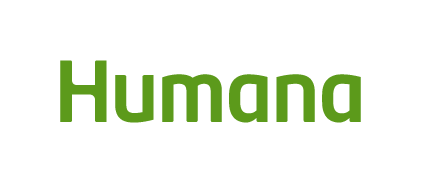 SUMMARY PLAN DESCRIPTIONFor theNPOS MEDICAL PLANSponsored byNORTHERN KENTUCKY UNIVERSITYGroup Number: 704060Package ID:  SFNKUN20Effective:  January 1, 202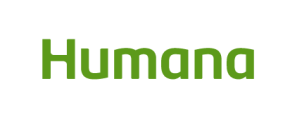 _____________________________________________________________________________________INTRODUCTIONTHE SUMMARY PLAN DESCRIPTION – YOUR HEALTH CARE PLAN GUIDEWelcome to your employer-sponsored health care plan (Plan) administered by Humana Health Plan, Inc. (Humana).  Your employer has provided you with this Summary Plan Description (SPD), which outlines your benefits, as well as your rights and responsibilities under this Plan.This SPD is your guide to the benefits, provisions and programs offered by this Plan.  Services are subject to all provisions of this Plan, including the limitations and exclusions.  Please read this SPD carefully, paying special attention to the “Medical Schedule of Benefits,” “Medical Covered Expenses,” and “Limitations and Exclusions” sections to better understand how your benefits work.  If you are unable to find the information you need, please contact Humana at the toll-free customer service telephone number listed on your Humana Identification (ID) card or visit our website at www.humana.com.This SPD presents an overview of your benefits.  In the event of any discrepancy between this SPD and the official Plan Document, the Plan Document shall govern.DEFINED TERMSItalicized terms throughout this SPD are defined in the “Definitions” section.  An italicized word may have a different meaning in the context of this SPD than it does in general usage.  Referring to the “Definitions” section as you read through this document will help you have a clearer understanding of this SPD.PRIVACYHumana understands the importance of keeping your protected health information private.  Protected health information includes both medical information and individually identifiable information, such as your name, address, telephone number or Social Security number.  Humana is required by applicable federal law to maintain the privacy of your protected health information.CONTACT INFORMATIONCustomer Service Telephone Number:Please refer to your Humana ID card for the applicable toll-free customer service telephone number.Website:  You can access Humana’s online services at www.humana.com.Claims Submittal Address:			Claims Appeal Address:Humana Claims Office				Humana Grievance and AppealsP.O. Box 14601					P.O. Box 14546Lexington, KY 40512-4601			Lexington, KY 40512-4546Page NumberSECTION 1, HEALTH RESOURCES AND PREAUTHORIZATION	4HEALTH RESOURCES	5PREAUTHORIZATION	6PREDETERMINATION OF BENEFITS	7SECTION 2, MEDICAL BENEFITS	8UNDERSTANDING YOUR COVERAGE	9MEDICAL SCHEDULE OF BENEFITS	11MEDICAL COVERED EXPENSES	44LIMITATIONS AND EXCLUSIONS	60COORDINATION OF BENEFITS	66CLAIM PROCEDURES	68SECTION 3, ELIGIBILITY AND EFFECTIVE DATE OF COVERAGE	83TERMINATION OF COVERAGE	89SECTION 4, GENERAL PROVISIONS AND REIMBURSEMENT/SUBROGATION	90GENERAL PROVISIONS	91REIMBURSEMENT/SUBROGATION	93SECTION 5, NOTICES	95IMPORTANT NOTICE FOR EMPLOYEES AND SPOUSES AGE 65 AND OVER	96PRIVACY OF PROTECTED HEALTH INFORMATION	97CONTINUATION OF MEDICAL BENEFITS (COBRA)	99THE UNIFORMED SERVICES EMPLOYMENT AND REEMPLOYMENT RIGHTS ACT OF1994 (USERRA)	104ADDITIONAL NOTICES	105PLAN DESCRIPTION INFORMATION	106SECTION 6, DEFINITIONS	108SECTION 7, PRESCRIPTION DRUG BENEFIT	126SECTION 1HEALTH RESOURCES AND PREAUTHORIZATIONHealth Resources is a comprehensive set of clinical programs and services available to help you better understand your health care benefits and how to use them, navigate the health care system when you need it, understand treatment options and choices, reduce your costs and enhance the quality of your life.Each Health Resources program is tailored to meet different health care needs, from those who want to stay well when they are healthy, to those who are at risk for an illness, to those who are at chronic or acute stages of illness.  Health Resources offer a wide range of assistance including online educational tools, interventions, health assessments and personal discussions with registered nurses.All Health Resources programs are subject to change without notice.  For additional information or questions regarding any of these programs, visit Humana’s website at www.humana.com or call the toll-free customer service telephone number listed on your Humana ID card.Humana will provide preauthorization as required by this Plan.  Visit Humana’s website at www.humana.com or call the toll-free customer service telephone number listed on your Humana ID card to obtain a list of services that require preauthorization.  The list of services that require preauthorization is subject to change.  Coverage provided in the past for services that did not receive or require preauthorization, is not a guarantee of future coverage of the same services.You are responsible for informing your qualified practitioner of this Plan’s preauthorization requirements.  You or your qualified practitioner must contact Humana at the toll-free customer service telephone number listed on your Humana ID card or in writing to request the appropriate authorization.  If any required preauthorization of services is not obtained, your benefits may be reduced or a penalty may apply.  Preauthorization and preauthorization penalties do not apply to emergency services.After you or your qualified practitioner have contacted Humana and provided your diagnosis and treatment plan, Humana will:Advise you by telephone, electronically, or in writing if the proposed treatment plan is medically necessary; andConduct concurrent review as necessary.If your admission is preauthorized, benefits are subject to all Plan provisions.  If it is determined at any time your proposed treatment plan, either partially or totally, is not a covered expense under the terms and provisions of this Plan, benefits for services may be reduced or services may not be covered.*Please note, even though this Plan is a self-insured plan (also known as an ASO plan), this Plan is utilizing Humana’s standard preauthorization and notification list which has the same preauthorization requirements as a commercial fully insured plan.  All preauthorization requirements outlined on the list apply to this Plan, unless it specifically states that the requirement does not apply to ASO or is not available for ASO groups.PREAUTHORIZATION PENALTY FOR TRANSPLANT SERVICESIf preauthorization is not received, transplant services will not be covered.Penalties do not apply to any applicable Plan deductibles, out-of-pocket limits or PAR provider Plan maximum out-of-pocket limits.PREAUTHORIZATION PENALTY FOR ALL OTHER SERVICESIf preauthorization is not received, benefits will be reduced to 50% after any applicable deductibles or copayments.Penalties do not apply to any applicable Plan deductibles, out-of-pocket limits or PAR provider Plan maximum out-of-pocket limits.PREDETERMINATION OF BENEFITSYou or your qualified practitioner may submit a written request for a predetermination of benefits.  The written request should contain the treatment plan, specific diagnostic and procedure codes, as well as the expected charges.  Humana will provide a written response advising if the services are a covered or non-covered expense under this Plan, what the applicable Plan benefits are and if the expected charges are within the maximum allowable fee.  The predetermination of benefits is not a guarantee of benefits.  Services will be subject to all terms and provisions of this Plan applicable at the time treatment is provided.If treatment is to commence more than 180 days after the date treatment is authorized, Humana will require you to submit another treatment plan.SECTION 2MEDICAL BENEFITSPARTICIPATING AND NON-PARTICIPATING PROVIDERSThis Plan has two (2) levels of benefits – participating provider (PAR provider) benefits and non-participating provider (Non-PAR provider) benefits, payable as shown in the “Medical Schedule of Benefits” section.  You may select any provider to provide your medical care.In most cases, if you receive services from a PAR provider, this Plan will pay a higher percentage of benefits and you will have lower out-of-pocket costs.  You are responsible for any applicable deductibles, coinsurance amounts and/or copayments.If you receive services from a Non-PAR provider, this Plan will pay benefits at a lower percentage and you will pay a larger share of the costs.  Since Non-PAR providers do not have contractual arrangements with Humana to accept discounted or negotiated fees, they may bill you for charges in excess of the maximum allowable fee.  You are responsible for charges in excess of the maximum allowable fee in addition to any applicable deductibles, coinsurance amounts and/or copayments.  Any amount you pay to the provider in excess of your coinsurance or copayment will not apply to your out-of-pocket limit, PAR provider Plan maximum out-of-pocket limit or deductible.Not all qualified practitioners including pathologists, radiologists, anesthesiologists, and emergency room physicians who provide services at PAR hospitals are PAR qualified practitioners.  If services are provided to you by such Non-PAR qualified practitioners at a PAR hospital, this Plan will pay for those services at the PAR provider benefit percentage.  Non-PAR qualified practitioners may require payment from you for any amount not paid by this Plan.  If possible, you may want to verify whether services are available from a PAR qualified practitioner.In the event that a specific medical service cannot be provided by or through a PAR provider, a covered person is entitled to coverage for medically necessary covered expenses obtained through a Non-PAR provider when approved by this Plan on a case by case basis.PAR PROVIDER DIRECTORYYour employer will automatically provide, without charge, information to you about how you can access a directory of PAR providers appropriate to your service area.  An online directory of PAR providers is available to you and accessible via Humana’s website at www.humana.com.  This directory is subject to change.  Due to the possibility of PAR providers changing status, please check the online directory of PAR providers prior to obtaining services.  If you do not have access to the online directory, call Humana at the toll-free customer service telephone number listed on your Humana ID card prior to services being rendered or to request a directory.COVERED AND NON-COVERED EXPENSESBenefits are payable only if services are considered to be a covered expense and are subject to the specific conditions, limitations and applicable maximums of this Plan.  The benefit payable for covered expenses will not exceed the maximum allowable fee(s).A covered expense is deemed to be incurred on the date a covered service is received.  The bill submitted by the provider, if any, will determine which benefit provision is applicable for payment of covered expenses.If you incur non-covered expenses, whether from a PAR provider or a Non-PAR provider, you are responsible for making the full payment to the provider.  The fact that a provider has performed or prescribed a medically appropriate procedure, treatment, or supply, or the fact that it may be the only available treatment for a bodily injury or sickness does not mean that the procedure, treatment or supply is covered under this Plan.Please refer to the "Medical Schedule of Benefits", “Medical Covered Expenses” and the "Limitations and Exclusions" sections of this Summary Plan Description for more information about covered expenses and non-covered expenses.TRANSITION OF CAREChanging health care plans can be stressful, especially for those who are going through intense medical treatment, such as chemotherapy.  Humana understands this and does not want to hinder progress or interfere with the doctor-patient relationship.  The transition of care process helps you make a smooth transition to Humana from your current health care plan with the least amount of disruption to your care.CONTINUITY OF CAREIf you are receiving treatment from a PAR provider and that provider’s contract to provide medically necessary services terminates for reasons other than medical competence or professional behavior, you may be entitled to continue treatment with that terminating PAR provider if at the time of the PAR provider’s termination you are:  a) undergoing active treatment for a chronic or acute medical condition; or b) you are in the 2nd or 3rd trimester of your pregnancy.  If this Plan agrees to the continued treatment, medically necessary services provided to you by the terminating PAR provider will continue to be payable at the PAR provider benefit level.  The maximum duration of continued treatment under this provision may not exceed:  a) 90 days from the date of termination of the provider’s contract; or b) through the delivery of a child, including immediate post-partum care and the follow-up visit within the first six weeks of delivery, in the case of you being in the 2nd or 3rd trimester of pregnancy.IMPORTANT INFORMATION ABOUT PLAN BENEFITSPlan benefits and limits (i.e. visit or dollar limits) are applicable per calendar year, unless specifically stated otherwise.When Plan benefit limits apply (i.e. visit or dollar limits), PAR and Non-PAR provider benefits accumulate together, unless specifically stated otherwise.This schedule provides an overview of the medical Plan benefits.  For a more detailed description of this Plan’s medical benefits, refer to the “Medical Covered Expenses” section.HOW BENEFITS PAYThis Plan may require you to satisfy deductible(s) before this Plan begins to share the cost of most medical services.  If a deductible is required to be met before benefits are payable under this Plan, when it is satisfied, this Plan will share the cost of covered expenses at the coinsurance percentage until you have reached any applicable out-of-pocket limit or the PAR provider Plan maximum out-of-pocket limit, whichever comes first.  After you have met the out-of-pocket limit, if any, this Plan will pay covered expenses at 100% for the rest of the calendar year, subject to the maximum allowable fee(s), any maximum benefits and all other terms, provisions, limitations and exclusions of this Plan.  Any applicable deductible, coinsurance, out-of-pocket limit amounts, PAR provider Plan maximum out-of-pocket limit amounts, medical services and medical service limits are stated on the Medical Schedule of Benefits.DEDUCTIBLEA deductible is a specified dollar amount that must be satisfied, either individually or combined as a covered family, per calendar year before this Plan pays benefits for certain specified services.  Only charges which qualify as a covered expense may be used to satisfy the deductible.  Preauthorization penalties, copayments and prescription drugs payable under the Prescription Drug Benefit do not apply toward the deductible.  The single and family deductible amounts are stated on the Medical Schedule of Benefits.Single DeductibleThe single deductible applies to each covered person each calendar year.  Once a covered person meets their single deductible, this Plan will begin to pay benefits for that covered person.Family DeductiblePAR and Non-PAR Deductible AccumulationIf you and/or your covered dependents use a combination of PAR and Non-PAR providers, the PAR and Non-PAR deductibles will not reduce each other. Both PAR and Non-PAR deductibles will reduce the out-of-pocket limits and the PAR provider Plan maximum out-of-pocket limit.COINSURANCECoinsurance means the shared financial responsibility for covered expenses between the covered person and this Plan.Covered expenses are payable at the applicable coinsurance percentage rate shown on the Medical Schedule of Benefits after the deductible, if any, is satisfied each calendar year, subject to any calendar year maximums.OUT-OF-POCKET LIMITAn out-of-pocket limit is a specified dollar amount that must be satisfied, either individually or combined as a covered family, per calendar year before a benefit percentage will be increased.  The single and family out-of-pocket limits are stated on the Medical Schedule of Benefits.Single Out-of-Pocket LimitsOnce a covered person satisfies the single out-of-pocket limits, this Plan will pay 100% of covered expenses for the remainder of the calendar year for that covered person, unless specifically indicated, subject to any calendar year maximums.    The single out-of-pocket limits include the deductible, coinsurance, PAR provider copayments, Non-PAR provider copayments and Prescription drugs.Family Out-of-Pocket LimitOnce the family out-of-pocket limit is met by a combination of you and/or your covered dependents, this Plan will pay 100% of covered expenses for the remainder of the calendar year for the family, unless specifically indicated, subject to any calendar year maximums.  The family out-of-pocket limits include the deductible, coinsurance, PAR provider copayments, Non-PAR provider copayments and Prescription drugs.PAR and Non-PAR Out-of-Pocket Limit AccumulationIf you and/or your covered dependents use a combination of PAR and Non-PAR providers, the out-of-pocket limits will not reduce each other. The PAR and Non-PAR provider out-of-pocket limits will reduce the PAR provider Plan maximum out-of-pocket limit.Penalties and organ transplants performed at a facility that is not a Humana National Transplant Network facility does not apply to the out-of-pocket limits.PAR PROVIDER PLAN MAXIMUM OUT-OF-POCKET LIMITPAR provider Plan maximum out-of-pocket limit is the maximum amount of any copayments, deductibles and/or coinsurance for PAR provider covered expenses which must be paid by you, either individually or combined as a covered family, per calendar year before a benefit percentage for PAR provider covered expenses will be increased.  The PAR provider medical out-of-pocket limit and the participating pharmacy prescription drug out-of-pocket limit applies toward the PAR provider Plan maximum out-of-pocket limit.  Once the PAR provider Plan maximum out-of-pocket limit is met, any remaining PAR provider medical out-of-pocket limit or participating pharmacy prescription drug out-of-pocket limit will be waived for the remainder of the year.  The Non-PAR provider medical out-of-pocket and any applicable preauthorization penalties do not apply to the PAR provider Plan maximum out-of-pocket limit.There are single and family PAR provider Plan maximum out-of-pocket limits, which are outlined in the “Medical Schedule of Benefits” section.  After the single PAR provider Plan maximum out-of-pocket limit has been satisfied in a calendar year, the PAR provider benefit percentage for covered expenses for that covered person will be payable at the rate of 100% for the rest of the calendar year, subject to any maximum benefit and all other terms, provisions, limitations and exclusions of this Plan.  After the family PAR provider Plan maximum out-of-pocket limit has been satisfied in a calendar year, the PAR provider benefit percentage for covered expenses will be payable at the rate of 100% for the rest of the calendar year, subject to any maximum benefit and all other terms, provisions, limitations and exclusions of this Plan.ROUTINE/PREVENTIVE SERVICESCovered expenses are payable as shown on the Medical Schedule of Benefits and include the preventive services appropriate for you as recommended by the U.S. Department of Health and Human Services (HHS) for your plan year.  Preventive services include:Services with an A or B rating in the current recommendations of the U. S. Preventive Services Task Force (USPSTF).Immunizations recommended by the Advisory Committee on Immunization Practices of the Centers for Disease Control and Prevention (CDC).Preventive care for infants, children and adolescents provided in the comprehensive guidelines supported by the Health Resources and Services Administration (HRSA).Preventive care for women provided in the comprehensive guidelines supported by HRSA.For the recommended preventive services that apply to your plan year, refer to the www.healthcare.gov website or call the toll-free customer service telephone number listed on your Humana ID card.The exclusion for services which are not medically necessary does not apply to routine/preventive care services.No benefits are payable under this routine/preventive care benefit for a medical examination for a bodily injury or sickness, a medical examination caused by or resulting from pregnancy, or a dental examination.QUALIFIED PRACTITIONER SERVICESQualified practitioner services are payable as shown on the Medical Schedule of Benefits.Second Surgical OpinionIf you obtain a second surgical opinion, the qualified practitioners providing the surgical opinions MUST NOT be in the same group practice or clinic.  If the two opinions disagree, you may obtain a third opinion.  Benefits for the third opinion are payable the same as for the second opinion.  The qualified practitioner providing the second or third surgical opinion may confirm the need for surgery or present other treatment options.  The decision whether or not to have the surgery is always yours.Multiple Surgical ProceduresIf multiple or bilateral surgical procedures are performed during the same day, the surgeries will be paid according to the provider contract for a participating provider. When a non-participating provider is utilized, the surgery with the highest maximum allowable fee monetary amount will be allowed at 100% of the maximum allowable fee.  For each additional surgery for a non-participating provider the amount allowed will be: a) 50% of the maximum allowable fee for the surgery with the second highest maximum allowable fee monetary amount; and b) 25% of the maximum allowable fee for all the other surgeries.Assistant SurgeonServices for an assistant surgeon.  The assistant surgeon will be paid according to the provider contract if they are a network provider.  This Plan will allow the assistant surgeon 16% of the maximum allowable fee for the surgery that would apply if the assistant surgeon were the primary surgeon.Physician AssistantServices for a Physician assistants (P.A.).  The P.A. will be paid according to the provider contract if they are a network provider.  This Plan will allow the P.A. 10% of the maximum allowable fee for the surgery that would apply if the P.A. were the primary surgeon.DENTAL/ORAL SURGERIES COVERED UNDER THE MEDICAL PLANOral surgical operations due to a bodily injury or sickness are payable as shown on the Medical Schedule of Benefits and include the following procedures:Excision of tumors and cysts of the jaws, cheeks, lips, tongue, roof/floor of the mouth in conjunction with a pathological examination;Surgical procedures required to correct accidental injuries of the jaws, cheeks, lips, tongue, roof and floor of the mouth;Reduction of fractures and dislocations of the jaw;External incision and drainage of cellulitis;Incision of accessory sinuses, salivary glands or ducts;Frenectomy (the cutting of the tissue in the midline of the tongue);REVERSAL OF STERILIZATION AND ABORTIONSFamily planning services are payable as shown on the Medical Schedule of Benefits.The exclusion for services which are not medically necessary does not apply to family planning services, except life-threatening abortions.MATERNITYMaternity services, including normal maternity, c-section and complications, are payable as shown on the Medical Schedule of Benefits.Group health plans and health insurance issuers generally may not, under Federal law, restrict benefits for any hospital length of stay in connection with childbirth for the mother or newborn child to less than 48 hours following an uncomplicated vaginal delivery and 96 hours following an uncomplicated cesarean section.  However, Federal law generally does not prohibit the mother’s or newborn’s attending provider, after consulting with the mother, from discharging the mother or her newborn earlier than 48 hours (or 96 hours as applicable).  An attending provider is defined as an individual who is licensed under applicable state law to provide maternal or pediatric care and who is directly responsible for providing such care to a mother or newborn child.  The definition of attending provider does not include a plan, hospital, managed care organization or other issuer.  In any case, plans may not, under Federal law, require that a provider obtain authorization from the Plan or the issuer for prescribing a length of stay not in excess of 48 hours (or 96 hours).Newborns Covered expenses incurred during a newborn child's initial inpatient hospital confinement include hospital expenses for nursery room and board and miscellaneous services, qualified practitioner's expenses for circumcision and qualified practitioner's expenses for routine examination before release from the hospital.  Covered expenses also include services for the treatment of a bodily injury or sickness, care or treatment for premature birth and medically diagnosed birth defects and abnormalities.Please refer to the “Eligibility and Effective Date of Coverage” section regarding newborn eligibility and enrollment.Birthing CentersA birthing center is a free standing facility, licensed by the state, which provides prenatal care, delivery, immediate postpartum care and care of the newborn child.  Services are payable when incurred within 48 hours after confinement in a birthing center for services and supplies furnished for prenatal care and delivery.INPATIENT HOSPITALInpatient hospital services are payable as shown on the Medical Schedule of Benefits, and include charges made by a hospital for daily semi-private, ward, intensive care or coronary care room and board charges for each day of confinement and services furnished for your treatment during confinement.  Benefits for a private or single-bed room are limited to the maximum allowable fee charged for a semi-private room in the hospital while confined.SKILLED NURSING FACILITYExpenses incurred for daily room and board and general nursing services for each day of confinement in a skilled nursing facility are payable as shown on the Medical Schedule of Benefits.  The daily rate will not exceed the maximum daily rate established for licensed skilled nursing care facilities by the Department of Health and Social Services.Covered expenses for a skilled nursing facility confinement are payable when the confinement:Occurs while you or an eligible dependent are covered under this Plan;Begins after discharge from a hospital confinement or a prior covered skilled nursing facility confinement;Is necessary for care or treatment of the same bodily injury or sickness which caused the prior confinement; andOccurs while you or an eligible dependent are under the regular care of a physician.Skilled nursing facility means only an institution licensed as a skilled nursing facility and lawfully operated in the jurisdiction where located.  It must maintain and provide:Permanent and full-time bed care facilities for resident patients;A physician's services available at all times;24-hour-a-day skilled nursing services under the full-time supervision of a physician or registered nurse (R.N.);A daily record for each patient;Continuous skilled nursing care for sick or injured persons during their convalescence from sickness or bodily injury; andA utilization review plan.A skilled nursing facility is not except by incident, a rest home, a home for care of the aged, or engaged in the care and treatment of mental health or .OUTPATIENT AND AMBULATORY SURGICAL CENTEROutpatient facility and ambulatory surgical center services are payable as shown on the Medical Schedule of Benefits.EMERGENCY AND URGENT CARE SERVICESEmergency and urgent care services are payable as shown on the Medical Schedule of Benefits.HOSPICE SERVICESHospice services are payable as shown on the Medical Schedule of Benefits, and must be furnished in a hospice facility or in your home.  A qualified practitioner must certify you are terminally ill with a life expectancy of 18 months or less.For hospice services only, your immediate family is considered to be your parent, spouse, children or step-children.Covered expenses are payable for the following hospice services:Room and board and other services and supplies;Part-time nursing care by, or supervised by, a registered nurse for up to 8 hours in any one day;Counseling services by a qualified practitioner for the hospice patient and the immediate family;Medical social services provided to you or your immediate family under the direction of a qualified practitioner, which include the following:Assessment of social, emotional and medical needs, and the home and family situation; andIdentification of the community resources available;Psychological and dietary counseling;Physical therapy;Part-time home health aide service for up to 8 hours in any one day;Medical supplies, drugs and medicines prescribed by a qualified practitioner for palliative care.Hospice care benefits do NOT include:A confinement not required for pain control or other acute chronic symptom management;Bereavement counseling services for family members that are not covered under this Plan.Funeral arrangements;Financial or legal counseling, including estate planning or drafting of a will;Homemaker or caretaker services, including a sitter or companion services;Housecleaning and household maintenance;Services of a social worker other than a licensed clinical social worker; Services by volunteers or persons who do not regularly charge for their services; orServices by a licensed pastoral counselor to a member of his or her congregation when services are in the course of the duties to which he or she is called as a pastor or minister.Hospice care program means a written plan of hospice care, established and reviewed by the qualified practitioner attending the patient and the hospice care agency, for providing palliative care and supportive care to hospice patients.  It offers supportive care to the families of hospice patients, an assessment of the hospice patient's medical and social needs, and a description of the care to meet those needs.Hospice facility means a licensed facility or part of a facility which principally provides hospice care, keeps medical records of each patient, has an ongoing quality assurance program and has a physician on call at all times.  A hospice facility provides 24-hour-a-day nursing services under the direction of a R.N. and has a full-time administrator.Hospice care agency means an agency which has the primary purpose of providing hospice services to hospice patients.  It must be licensed and operated according to the laws of the state in which it is located and meets all of these requirements: (1) has obtained any required certificate of need; (2) provides 24-hours a day, 7 day-a-week service supervised by a qualified practitioner; (3) has a full-time coordinator; (4) keeps written records of services provided to each patient; (5) has a nurse coordinator who is a R.N., who has four years of full-time clinical experience, of which at least two involved caring for terminally ill patients; and, (6) has a licensed social service coordinator.A hospice care agency will establish policies for the provision of hospice care, assess the patient's medical and social needs and develop a program to meet those needs.  It will provide an ongoing quality assurance program, permit area medical personnel to use its services for their patients, and use volunteers trained in care of, and services for, non-medical needs.HOME HEALTH CAREExpenses incurred for home health care are payable as shown on the Medical Schedule of Benefits.  The maximum weekly benefit for such coverage may not exceed the maximum allowable weekly cost for care in a skilled nursing facility.Each visit by a home health care provider for evaluating the need for, developing a plan, or providing services under a home health care plan will be considered one home health care visit.  Up to 4 consecutive hours of service in a 24-hour period is considered one home health care visit.  A visit by a home health care provider of 4 hours or more is considered one visit for every 4 hours or part thereof.Home health care provider means an agency licensed by the proper authority as a home health agency or Medicare approved as a home health agency.Home health care will not be reimbursed unless this Plan determines:Hospitalization or confinement in a skilled nursing facility would otherwise be required if home care were not provided;Necessary care and treatment are not available from a family member or other persons residing with you; andThe home health care services will be provided or coordinated by a state-licensed or Medicare-certified home health agency or certified rehabilitation agency.The home health care plan must be reviewed and approved by the qualified practitioner under whose care you are currently receiving treatment for the bodily injury or sickness which requires the home health care.The home health care plan consists of:Care provided by nurse;Physical, speech, occupational and respiratory therapy ; andMedical social work and nutrition services; andMedical appliances, equipment and laboratory services.Home health care benefits do not include:Charges for mileage or travel time to and from the covered person's home;Wage or shift differentials for home health care providers;Charges for supervision of home health care providers;DURABLE MEDICAL EQUIPMENT (DME)Durable medical equipment (DME) is payable as shown on the Medical Schedule of Benefits and includes DME provided within a covered person’s home.  Rental is allowed up to, but not to exceed, the total purchase price of the durable medical equipment (DME).  This Plan, at its option, may authorize the purchase of DME in lieu of its rental, if the rental price is projected to exceed the purchase price.  Oxygen and rental of equipment for its administration and insulin infusion pumps in the treatment of diabetes are considered DME.Repair or maintenance of purchased DME is a covered expense if:The manufacturer’s warranty is expired; andRepair or maintenance is not a result of misuse or abuse; andMaintenance is not more frequent than every 6 months; andThe repair cost is less than the replacement cost.Replacement of purchased DME is a covered expense if:The manufacturer’s warranty is expired; andThe replacement cost is less than the repair cost; andThe replacement is not due to lost or stolen equipment or misuse or abuse of the equipment; orReplacement is required due to a change in condition that makes the current equipment non-functional.Duplicate DME is not covered.ProstheticsInitial prosthetic devices or supplies, including but not limited to, limbs and eyes are payable as shown on the Medical Schedule of Benefits.  Coverage will be provided for prosthetic devices necessary to restore minimal basic function.  Replacement is a covered expense if due to pathological changes or growth.  Repair of the basic prosthetic device, including replacing a part or putting together what is broken, is a covered expense.SPECIALTY DRUG MEDICAL BENEFITSpecialty drugs are payable as shown on the Medical Schedule of Benefits.  For more information regarding the specific specialty drugs covered under this Plan, please call the toll-free customer service telephone number listed on your Humana ID card or visit Humana’s website at www.humana.com.AMBULANCELocal professional ground or air ambulance service to the nearest hospital equipped to provide the necessary treatment is covered as shown on the Medical Schedule of Benefits.  Ambulance service must not be provided primarily for the convenience of the patient or the qualified practitioner.Ambulance services for emergency care provided by a Non PAR provider will be covered at the PAR provider benefit, as specified in the Ambulance benefit on the "Schedule of Benefits", subject to the maximum allowable fee.  Non-network providers have not agreed to accept discounted or negotiated fees, and may bill you for charges in excess of the maximum allowable fee.  You may be required to pay any amount not paid by this Plan.MORBID OBESITYMorbid obesity services are payable as shown on the Medical Schedule of Benefits.Covered persons are eligible for bariatric surgery if the standard criteria is met as listed on the Humana Coverage Policy.  For additional details, go to www.humana.com or call the toll-free customer service telephone number listed on your Humana ID card.OBESITYObesity services are payable as shown on the Medical Schedule of Benefits.TEMPOROMANDIBULAR JOINT DYSFUNCTION (TMJ)Covered expenses are payable as shown on the Medical Schedule of Benefits for any jaw joint problem including any temporomandibular joint disorder, craniomaxillary, craniomandibular disorder or other conditions of the joint linking the jaw bone and skull and treatment of the facial muscles used in expression and mastication functions, for symptoms including but not limited to, headaches.  These expenses do not include charges for orthodontic services.DENTAL INJURYDental injury services are payable as shown on the Medical Schedule of Benefits and include charges for initial extraction of a sound natural tooth lost due to a dental injury.Services for teeth injured as a result of chewing are not covered. Biting or chewing injuries as a result of an act of domestic violence or a medical condition (including both physical and mental health conditions) are a covered expense.Services must begin within 90 days after the date of the dental injury.  Services must be completed within 12 months after the date of the dental injury.Benefits will be paid only for expenses incurred for the least expensive service that will produce a professionally adequate result as determined by this Plan. THERAPY SERVICESTherapy services are payable as shown on the Medical Schedule of Benefits.Chiropractic CareChiropractic care for the treatment of a bodily injury or sickness is payable as shown on the Schedule of Medical Benefits.AcupunctureAcupuncture is payable as shown on the Medical Schedule of Benefits only when:The treatment is medically necessary and appropriate and is provided within the scope of the acupuncturist's license; andYou are directed to the acupuncturist for treatment by a licensed physician.TRANSPLANT SERVICESThis Plan will pay benefits for the expense of a transplant as defined below for a covered person when approved in advance by Humana, subject to those terms, conditions and limitations described below and contained in this Plan.  Please call the toll-free customer service telephone number listed on your Humana ID card when in need of these services.PreauthorizationPreauthorization is required.  If preauthorization is not received, transplant services will not be covered.Covered Organ TransplantOnly the services, care and treatment received for, or in connection with, the pre-approved transplant of the organs identified hereafter, which are determined by Humana to be medically necessary services and which are not experimental, investigational or for research purposes will be covered by this Plan.  The transplant includes:  pre-transplant services, transplant inclusive of any integral chemotherapy and associated services, post-discharge services and treatment of complications after transplantation for or in connection with only the following procedures:Heart;Lung(s);Liver;Kidney;Bone Marrow;Intestine;Pancreas;Auto islet cell;Any combination of the above listed organs;Any organ not listed above required by federal law.Corneal transplants and porcine heart valve implants, which are tissues rather than organs, are considered part of regular plan benefits and are subject to other applicable provisions of this Plan.For a transplant to be considered fully approved, prior written approval from Humana is required in advance of the transplant.  You or your qualified practitioner must notify Humana in advance of your need for an initial transplant evaluation in order for Humana to determine if the transplant will be covered.  For approval of the transplant itself, Humana must be given a reasonable opportunity to review the clinical results of the evaluation before rendering a determination.Once the transplant is approved, Humana will advise the covered person's qualified practitioner.  Benefits are payable only if the pre-transplant services, the transplant and post-discharge services are approved by Humana.ExclusionsNo benefit is payable for, or in connection with, a transplant if:It is experimental, investigational or for research purposes as defined in the “Definitions” section;Humana is not contacted for authorization prior to referral for evaluation of the transplant;Humana does not approve coverage for the transplant, based on its established criteria;Expenses are eligible to be paid under any private or public research fund, government program, except Medicaid, or another funding program, whether or not such funding was applied for or received;The expense relates to the transplantation of any non-human organ or tissue, unless otherwise stated in this Plan;The expense relates to the donation or acquisition of an organ for a recipient who is not covered by this Plan;A denied transplant is performed; this includes the pre-transplant evaluation, pre-transplant services, the transplant procedure, post-discharge services, immunosuppressive drugs and complications of such transplant;The covered person for whom a transplant is requested has not met pre-transplant criteria as established by Humana.Covered ServicesFor approved transplants, and all related complications, this Plan will cover only the following expenses:Hospital and qualified practitioner services, payable as shown on the Medical Schedule of Benefits.  If services are rendered at a Humana National Transplant Network (NTN) facility, covered expenses are paid in accordance to the NTN contracted rates;Organ acquisition and donor costs.  Except for bone marrow transplants, donor costs are not payable under this Plan if they are payable in whole or in part by any other group plan, insurance company, organization or person other than the donor's family or estate.  Coverage for bone marrow transplants procedures will include costs associated with the donor-patient to the same extent and limitations associated with the covered person;Direct, non-medical costs for the covered person, when the transplant is performed at a Humana National Transplant Network facility, will be paid as shown on the Medical Schedule of Benefits, for:  (a) transportation to and from the hospital where the transplant is performed; and (b) temporary lodging at a prearranged location when requested by the hospital and approved by Humana.  These direct, non-medical costs are only available if the covered person lives more than 100 miles from the transplant facility;Direct, non-medical costs for one support person of the covered person (two persons if the patient is under age 18 years), when the transplant is performed at a Humana National Transplant Network facility, will be paid as shown on the Medical Schedule of Benefits, for:  (a) transportation to and from the approved facility where the transplant is performed; and (b) temporary lodging at a prearranged location during the covered person's confinement in the hospital.  These direct, non-medical costs are only available if the covered person's support person(s) live more than 100 miles from the transplant facility.Non-medical costs are not covered if a transplant is performed at a facility that is not a Humana National Transplant Network facility.TRANSGENDER COVERAGEGender conforming surgery/gender reassignment is covered as listed in the Schedule of Benefits.  For additional details, go to www.humana.com to reference Humana’s Medical Coverage Policy or call the toll-free customer service telephone number listed on your Humana ID card.BEHAVIORAL HEALTH SERVICESExpense incurred by you during a plan of treatment for behavioral health is payable as shown on the Medical Schedule of Benefits for:Charges made by a qualified practitioner;Charges made by a hospital; Charges made by a qualified treatment facility;Charges for x-ray and laboratory expenses.Inpatient ServicesCovered expenses while confined as a registered bed patient in a hospital or qualified treatment facility are payable as shown on the Medical Schedule of Benefits.Outpatient ServicesCovered expenses for outpatient treatment received while not confined in a hospital or qualified treatment facility are payable as shown on the Medical Schedule of Benefits.LimitationsNo benefits are payable under this provision for marriage counseling, treatment of nicotine habit or addiction, or for treatment of being obese or overweight.Treatment must be provided for the cause for which benefits are payable under this provision of the Plan.OTHER COVERED EXPENSESThe following are other covered expenses payable as shown on the Medical Schedule of Benefits:Blood and blood plasma are payable as long as it is NOT replaced by donation, and administration of blood and blood products including blood extracts or derivatives;Casts, trusses, crutches, orthotics, splints and braces.  Orthotics must be custom made or custom fitted, made of rigid or semi-rigid material.  Oral or dental splints and appliances must be custom made and for the treatment of documented obstructive sleep apnea.  Unless specifically stated otherwise, fabric supports, replacement orthotics and braces, oral splints and appliances, dental splints and appliances, and dental braces are not a covered expense;Reconstructive surgery due to bodily injury, infection or other disease of the involved part or congenital disease or anomaly of a covered dependent child which resulted in a functional  impairment;Reconstructive services following a covered mastectomy, including but not limited to:Reconstruction of the breast on which the mastectomy was performed;Surgery and reconstruction of the other breast to achieve symmetrical appearance;Prosthesis; andTreatment of physical complications of all stages of the mastectomy, including lymphedemas;Routine costs associated with clinical trials, when approved by this Plan.  For additional details, go to www.humana.com or call the toll-free customer service telephone number listed on your Humana ID card.Cranial banding, when approved by this Plan.  For additional details, go to www.humana.com or call the toll-free customer service telephone number listed on your Humana ID cardThis Plan does not provide benefits for:Services:Not furnished by a qualified practitioner or qualified treatment facility;Not authorized or prescribed by a qualified practitioner;Not specifically covered by this Plan whether or not prescribed by a qualified practitioner; Which are not provided;For which no charge is made, or for which you would not be required to pay if you were not covered under this Plan unless charges are received from and reimbursable to the United States Government or any of its agencies as required by law;Furnished by or payable under any plan or law through any government or any political subdivision (this does not include Medicare or Medicaid);Furnished for a military service connected sickness or bodily injury by or under an agreement with a department or agency of the United States Government, including the Department of Veterans Affairs;Performed in association with a service that is not covered under this Plan.Immunizations required for foreign travel;Radial keratotomy, refractive keratoplasty or any other surgery to correct myopia, hyperopia or stigmatic error;Cosmetic surgery and cosmetic services or devices, unless for reconstructive surgery: Resulting from a bodily injury, infection or other disease of the involved part, when functional impairment is present; or Resulting from a congenital disease or anomaly of a covered dependent child which resulted in a functional impairment.Expense incurred for reconstructive surgery performed due to the presence of a psychological condition is not covered, unless the condition(s) described above are also met;Hair prosthesis, hair transplants or hair implants;Dental services or appliances for the treatment of the teeth, gums, jaws or alveolar processes, including but not limited to, implants and related procedures, routine dental extractions and orthodontic procedures, unless specifically provided under this Plan;Services which are:Rendered in connection with a mental health disorder not classified in the International Classification of Diseases of the U.S. Department of Health and Human Services;Extended beyond the period necessary for evaluation and diagnosis of learning and behavioral disabilities or for mental retardation.Marriage counseling;Education or training, unless otherwise specified in this Plan;Educational or vocational therapy, testing, services or schools, including therapeutic boarding schools and other therapeutic environments.  Educational or vocational videos, tapes, books and similar materials are also excluded;Expenses for services that are primarily and customarily used for environmental control or enhancement (whether or not prescribed by a qualified practitioner) and certain medical devices including, but not limited to:Common household items including air conditioners, air purifiers, water purifiers, vacuum cleaners, waterbeds, hypoallergenic mattresses or pillows or exercise equipment;Motorized transportation equipment (e.g. scooters), escalators, elevators, ramps or modifications or additions to living/working quarters or transportation vehicles;Personal hygiene equipment including bath/shower chairs and transfer equipment or supplies;Personal comfort items including cervical pillows, gravity lumbar reduction chairs, swimming pools, whirlpools, spas or saunas;Medical equipment including blood pressure monitoring devices, unless prescribed by a qualified practitioner for preventive services and ambulatory blood pressure monitoring is not available to confirm diagnosis of hypertension, PUVA lights and stethoscopes;Communication system, telephone, television or computer systems and related equipment or similar items or equipment;Communication devices, except after surgical removal of the larynx or a diagnosis of permanent lack of function of the larynx.Any medical treatment, procedure, drug, biological product or device which is experimental, investigational or for research purposes, unless otherwise specified in this Plan;Services that are not medically necessary, except routine/preventive services;Charges in excess of the maximum allowable fee for the service;Services provided by a person who ordinarily resides in your home or who is a family member;Any expense incurred prior to your effective date under this Plan or after the date your coverage under this Plan terminates, except as specifically described in this Plan;Expenses incurred for which you are entitled to receive benefits under your previous dental or medical plan;Services relating to a sickness or bodily injury as a result ofEngaging in an illegal profession or occupation; orCommission of or an attempt to commit a criminal act.Any loss caused by or contributed to:War or any act of war, whether declared or not;Insurrection; orAny act of armed conflict, or any conflict involving armed forces of any authority.Treatment of nicotine habit or addiction, including, but not limited to hypnosis, smoking cessation products, classes or tapes, unless otherwise determined by this Plan;Vitamins, except for preventive services with a prescription from a qualified practitioner, dietary supplements and dietary formulas, except enteral formulas, nutritional supplements or low protein modified food products for the treatment of an inherited metabolic disease, e.g. phenylketonuria (PKU);Prescription drugs and self-administered injectable drugs, unless administered to you:While inpatient in a hospital, qualified treatment facility, residential treatment facility or skilled nursing facility; orBy the following, when deemed appropriate by this Plan:  a qualified practitioner, during an office visit, while outpatient, or at a home health care agency as part of a covered home health care plan approved by this Plan.Any drug prescribed, except:FDA approved drugs utilized for FDA approved indications; orFDA approved drugs utilized for off-label drug indications recognized in at least one compendia reference or peer-reviewed medical literature deemed acceptable to this Plan.Off-evidence drug indications;Over-the-counter, non-prescription medications, unless for drugs, medicines or medications on the Women's Healthcare Drug List with a prescription from a qualified practitioner.  See the Prescription Drug Benefit;Over-the-counter medical items or supplies that can be provided or prescribed by a qualified practitioner but are also available without a written order or prescription, except for preventive services (with a prescription from a qualified practitioner);Growth hormones, except as otherwise specified in the pharmacy services sections of this SPD;Therapy and testing for treatment of allergies including, but not limited to, services related to clinical ecology, environmental allergy and allergic immune system dysregulation and sublingual antigen(s), extracts, neutralization test and/or treatment UNLESS such therapy or testing is approved by:The American Academy of Allergy and Immunology, orThe Department of Health and Human Services or any of its offices or agencies.Professional pathology or radiology charges, including but not limited to, blood counts, multi-channel testing, and other clinical chemistry tests, when:The services do not require a professional interpretation, orThe qualified practitioner did not provide a specific professional interpretation of the test results of the covered person.Services that are billed incorrectly or billed separately, but are an integral part of another billed service;Expenses for health clubs or health spas, aerobic and strength conditioning, work-hardening programs or weight loss or similar programs, and all related material and product for these programs;Alternative medicine;Services rendered in a premenstrual syndrome clinic or holistic medicine clinic;Services of a midwife, unless provided by a Certified Nurse Midwife;The following types of care of the feet:Shock wave therapy of the feet.The treatment of weak, strained, flat, unstable or unbalanced feet.Hygienic care and the treatment of superficial lesions of the feet, such as corns, calluses or hyperkeratosis.The treatment of tarsalgia, metatarsalgia, or bunion, except surgically.The cutting of toenails, except the removal of the nail matrix.The provision of heel wedges, lifts or shoe inserts.The provision of arch supports or orthopedic shoes.  Arch supports and orthopedic shoes are covered if medically necessary because of diabetes or hammertoe.Custodial care and maintenance care;Weekend non-emergency hospital admissions, specifically admissions to a hospital on a Friday or Saturday at the convenience of the covered person or his or her qualified practitioner when there is no cause for an emergency admission and the covered person receives no surgery or therapeutic treatment until the following Monday;Hospital inpatient services when you are in observation status;Services rendered by a standby physician, surgical assistant, assistant surgeon, physician assistant, registered nurse or certified operating room technician unless medically necessary;Ambulance services for routine transportation to, from or between medical facilities and/or a qualified practitioner’s office;Preadmission testing/procedural testing duplicated during a hospital confinement;Lodging accommodations or transportation, unless specifically provided under this Plan;Communications or travel time;No benefits will be provided for the following, unless otherwise determined by this Plan:Immunotherapy for recurrent abortion;Chemonucleolysis;Biliary lithotripsy;Home uterine activity monitoring;Sleep therapy;Light treatments for Seasonal Affective Disorder (S.A.D.);Immunotherapy for food allergy;Prolotherapy;Hyperhidrosis surgery; orSensory integration therapy.Any covered expenses to the extent of any amount received from others for the bodily injuries or losses which necessitate such benefits.  Without limitation, "amounts received from others" specifically includes,  but is not limited to, liability insurance, workers’ compensation, uninsured motorists, underinsured motorists, "no-fault" and automobile med-pay payments or recovery from any identifiable fund regardless of whether the beneficiary was made whole;Routine physical examinations and related services for occupation, employment, school, sports, camp, travel, purchase of insurance or premarital tests or examinations, unless specifically provided under this Plan; Surrogate parenting;Any bodily injury or sickness arising from or sustained in the course of any occupation or employment for compensation, profit or gain for which:Benefits are provided or payable under any Workers' Compensation or Occupational Disease Act or Law, orCoverage was available under any Workers' Compensation or Occupational Disease Act or Law regardless of whether such coverage was actually purchased.Routine vision examinations;Routine vision refraction;The purchase, fitting or repair of eyeglass frames and lenses or contact lenses, unless specifically provided under this Plan;Vision therapy;Routine hearing examinations;Routine hearing testing;Elective medical or surgical abortion, unless:The pregnancy would endanger the life of the mother; orThe pregnancy is a result of rape or incest; orThe fetus has been diagnosed with a lethal or otherwise significant abnormality.Services for a reversal of sterilization;Contraceptive pills and patches and spermicide (see the Prescription Drug Benefit for coverage);Private duty nursing;Wigs;Obesity services other than the covered services listed on the Medical Schedule of Benefits.  There is no coverage for bariatric surgery under this benefit;Morbid obesity services other than the covered services listed on the Medical Schedule of Benefits;Surgical procedures for the removal of excess skin and/or fat in conjunction with or resulting from weight loss or weight loss surgery;Dental osteotomies;Infertility counseling and treatment services;Artificial means to achieve pregnancy or ovulation, including, but not limited to,  artificial insemination, in vitro fertilization, spermatogenesis, gamete intra fallopian transfer (GIFT), zygote intra fallopian transfer (ZIFT), tubal ovum transfer, embryo freezing or transfer and sperm banking;Services related to the treatment and/or diagnosis of sexual dysfunction/impotence related to a Mental Disorder;Halfway-house services;Services supporting gender dysphoria.NOTE: These limitations and exclusions apply even if a qualified practitioner has performed or prescribed a medically necessary procedure, treatment or supply.  This does not prevent your qualified practitioner from providing or performing the procedure, treatment or supply, however, the procedure, treatment or supply will not be a covered expense.Benefits Subject to this ProvisionBenefits described in this Plan are coordinated with benefits provided by other plans under which you are also covered.  This is to prevent duplication of coverage and a resulting increase in the cost of medical or dental coverage.  Prescription drug coverage under the prescription drug benefit, if applicable, is not subject to these coordination provisions and will therefore only be coordinated with other prescription drug coverage.For this purpose, a plan is one which covers medical or dental expenses and provides benefits or services by group, franchise or blanket insurance coverage.  This includes group-type contracts not available to the general public, obtained and maintained only because of the covered person's membership in, or connection with, a particular organization or group, whether or not designated as franchise, blanket, or in some other fashion.  Plan also includes any coverage provided through the following:Employer, trustee, union, employee benefit, or other association; orGovernmental programs, programs mandated by state statute, or sponsored or provided by an educational institution.This Coordination of Benefits provision does not apply to any individual policies or Blanket Student Accident Insurance provided by, or through, an educational institution.  Allowable expense means any eligible expense, a portion of which is covered under one of the plans covering the person for whom claim is made.  Each plan will determine what is an allowable expense according to the provisions of the respective plan.  When a plan provides benefits in the form of services rather than cash payments, the reasonable cash value of each service rendered will be deemed to be both an allowable expense and a benefit paid.Effect on BenefitsOne of the plans involved will pay benefits first.  This is called the primary plan.  All other plans are called secondary plans.When this Plan is the secondary plan, the sum of the benefit payable will not exceed 100% of the total allowable expenses incurred under this Plan and any other plans included under this provision.Order of Benefit DeterminationIn order to pay claims, it must be determined which plan is primary and which plan(s) are secondary.  A plan will pay benefits first if it meets one of the following conditions:The plan has no coordination of benefits provision;The plan covers the person as an employee;For a child who is covered under both parents' plans, the plan covering the parent whose birthday (month and day) occurs first in the calendar year pays before the plan covering the other parent.  If the birthdates of both parents are the same, the plan which has covered the person for the longer period of time will be determined the primary plan;If a plan other than this Plan does not include bullet 3, then the gender rule will be followed to determine which plan is primary.In the case of dependent children covered under the plans of divorced or separated parents, the following rules apply:The plan of a parent who has custody will pay the benefits first;The plan of a step-parent who has custody will pay benefits next;The plan of a parent who does not have custody will pay benefits next;The plan of a step-parent who does not have custody will pay benefits next.There may be a court decree which gives one parent financial responsibility for the medical or dental expenses of the dependent children.  If there is a court decree, the rules stated above will not apply if they conflict with the court decree.  Instead, the plan of the parent with financial responsibility will pay benefits first.If a person is laid off or is retired or is a dependent of such person, that plan covers after the plan covering such person as an active employee or dependent of such employee.  If the other plan does not have this rule, and if, as a result, the plans do not agree on the order of benefits, this rule will be ignored.If the above rules do not apply or cannot be determined, then the plan that covered the person for the longest period of time will pay first.General coordination of benefits with Medicare If you are covered under both Medicare and this Plan, federal law mandates that Medicare is the secondary plan in most situations.  When permitted by law, this plan is the secondary plan.  In all cases, coordination of benefits with Medicare will conform to federal statutes and regulations Right of RecoveryThis Plan reserves the right to recover benefit payments made for an allowable expense under this Plan in the amount which exceeds the maximum amount this Plan is required to pay under these provisions.  This right of recovery applies to this Plan against:Any person(s) to, for or with respect to whom, such payments were made; orAny other insurance companies, or organizations which according to these provisions, owe benefits due for the same allowable expense under any other plan.This Plan alone will determine against whom this right of recovery will be exercised.SUBMITTING A CLAIMThis section describes what a covered person (or his or her authorized representative) must do to file a claim for Plan benefits.A claim must be filed with Humana in writing and delivered to Humana by mail, postage prepaid.  However, a submission to obtain preauthorization may also be filed with Humana by telephone;Claims must be submitted to Humana at the address indicated in the documents describing this Plan or claimant’s Humana ID card.  Claims will not be deemed submitted for purposes of these procedures unless and until received at the correct address;Also, claims submissions must be in a format acceptable to Humana and compliant with any applicable legal requirements.  Claims that are not submitted in accordance with the requirements of applicable federal law respecting privacy of protected health information and/or electronic claims standards will not be accepted by this Plan;Claims submissions must be timely.  Claims must be filed as soon as reasonably possible after they are incurred, and in no event later than 15 months after the date the claim was incurred for Non-PAR provider claims, except if you were legally incapacitated.  Claims should be submitted by a PAR provider in accordance with the timely filing period outlined in that provider’s contract with Humana (typically 180 days for physicians and 90 days for facilities and ancillary providers, however, a provider’s contractual timely filing period may vary).  Plan benefits are only available for claims that are incurred by a covered person during the period that he or she is covered under this Plan;Claims submissions must be complete.  They must contain, at a minimum:The name of the covered person who incurred the covered expense;The name and address of the health care provider;The diagnosis of the condition;The procedure or nature of the treatment;The date of and place where the procedure or treatment has been or will be provided;The amount billed and the amount of the covered expense not paid through coverage other than Plan coverage, as appropriate;Evidence that substantiates the nature, amount, and timeliness of each covered expense in a format that is acceptable according to industry standards and in compliance with applicable law.Presentation of a prescription to a pharmacy does not constitute a claim.  If a covered person is required to pay the cost of a covered prescription drug, however, he or she may submit a claim based on that amount to Humana.A general request for an interpretation of Plan provisions will not be considered to be a claim.  Requests of this type, such as a request for an interpretation of the eligibility provisions of this Plan, should be directed to the Plan Administrator.Mail medical claims and correspondence to:Humana Claims OfficeP.O. Box 14601Lexington, KY 40512-4601MISCELLANEOUS MEDICAL CHARGESIf you accumulate bills for medical items you purchase or rent yourself, send them to Humana at least once every three months during the year (quarterly).  The receipts must include the patient name, name of the item, date item was purchased or rented and name of the provider of service.Claims processing editsPayment of covered expenses for services rendered by a qualified practitioner is subject to this Plan’s claims processing edits, as determined by this Plan.  The amount determined to be payable after this Plan applies claims processing edits depends on the existence and interaction of several factors.  Because the mix of these factors may be different for every claim, the amount paid for a covered expense may vary depending on the circumstances.  Accordingly, it is not feasible to provide an exhaustive description of the claims processing edits that will be used to determine the amount payable for a covered expense, but examples of the most commonly used factors are:The intensity and complexity of a service;Whether a service is one of multiple services performed at the same service session such that the cost of the service to the qualified practitioner is less than if the service had been provided in a separate service session.  For example:Two or more surgeries during the same service session; orTwo or more radiologic imaging views performed during the same session;Whether an assistant surgeon, physician assistant, registered nurse, certified operating room technician or any other qualified practitioner, who is billing independently is involved;When a charge includes more than one claim line, whether any service is part of or incidental to the primary service that was provided, or if these services cannot be performed together;If the service is reasonably expected to be provided for the diagnosis reported;Whether a service was performed specifically for you; orWhether services can be billed as a complete set of services under one billing code.This Plan develops claims processing edits in this Plan’s sole discretion based on review of one or more of the following sources, including but not limited to:Medicare laws, regulations, manuals and other related guidance;Appropriate billing practices;National Uniform Billing Committee (NUBC);American Medical Association (AMA)/Current Procedural Terminology (CPT);Centers for Medicare and Medicaid Services (CMS)/Healthcare Common Procedure Coding System (HCPCS);UB-04 Data Specifications Manual, and any successor manuals;International Classification of Diseases of the U.S. Department of Health and Human Services and the Diagnostic and Statistical Manual of Mental Disorders;Medical and surgical specialty societies and associations;This Plan’s medical and pharmacy coverage policies; orGenerally accepted standards of medical, behavioral health and dental practice based on credible scientific evidence recognized in published peer reviewed medical or dental literature.Changes to any one of the sources may or may not lead this Plan to modify current or adopt new claims processing edits.Subject to applicable law, qualified practitioners who are non-participating providers may bill you for any amount this Plan does not pay even if such amount exceeds the allowed amount after these claims processing edits.  Any such amount paid by you will not apply to your deductible, out-of-pocket limit or PAR provider Plan maximum out-of-pocket limit, if applicable.  You will also be responsible for any applicable deductible, copayment, or coinsurance.Your qualified practitioner may access this Plan’s claims processing edits and medical and pharmacy coverage policies at the "For Providers" link at www.humana.com.  You or your qualified practitioner may also call the toll-free customer service number listed on your ID card to obtain a copy of a policy.  You should discuss these policies and their availability with any qualified practitioners, who are non-participating providers, prior to receiving any services.Procedural DefectsIf a pre-service claim submission is not made in accordance with this Plan’s procedural requirements, Humana will notify the claimant of the procedural deficiency and how it may be cured no later than within five (5) days (or within 24 hours, in the case of an urgent care claim) following the failure.  A post-service claim that is not submitted in accordance with these claims procedures will be returned to the submitter.Assignments And RepresentativesA covered person may assign his or her right to receive Plan benefits to a health care provider only with the consent of Humana, in its sole discretion, except as may be required by applicable law.  Assignments must be in writing.  If a document is not sufficient to constitute an assignment, as determined by Humana, then this Plan will not consider an assignment to have been made.  An assignment is not binding on this Plan until Humana receives and acknowledges in writing the original or copy of the assignment before payment of the benefit.If benefits are assigned in accordance with the foregoing paragraph and a health care provider submits claims on behalf of a covered person, benefits will be paid to that health care provider.In addition, a covered person may designate an authorized representative to act on his or her behalf in pursuing a benefit claim or appeal.  The designation must be made by the covered person on Humana’s Appointment of Representative (AOR) Form or on a form approved in advance by Humana.   An assignment of benefits does not constitute designation of an authorized representative.Humana’s AOR Form must be submitted to Humana at the time or prior to the date an authorized representative commences a course of action on behalf of a claimant.  At the same time, the authorized representative should also provide notice of commencement of the action on behalf of the claimant to the claimant, which Humana may verify with the claimant prior to recognizing the authorized representative status.In any event, a health care provider with knowledge of a claimant’s medical condition acting in connection with an urgent care claim will be recognized by this Plan as the claimant’s authorized representative.Covered persons should carefully consider whether to designate an authorized representative.  An authorized representative may make decisions independent of the covered person, such as whether and how to appeal a claim denial.CLAIMS DECISIONSAfter submission of a claim by a claimant, Humana will notify the claimant within a reasonable time, as follows:Pre-Service ClaimsHumana will notify the claimant of a favorable or adverse benefit determination within a reasonable time appropriate to the medical circumstances, but no later than 15 days after receipt of the claim by this Plan.However, this period may be extended by an additional 15 days, if Humana determines that the extension is necessary due to matters beyond the control of this Plan.  Humana will notify the affected claimant of the extension before the end of the initial 15-day period, the circumstances requiring the extension, and the date by which this Plan expects to make a decision.If the reason for the extension is because of the claimant’s failure to submit information necessary to decide the claim, the notice of extension will describe the required information.  The claimant will have at least 45 days from the date the notice is received to provide the specified information.Urgent Care ClaimsHumana will determine whether a claim is an urgent care claim.  This determination will be made on the basis of information furnished by or on behalf of a claimant.  In making this determination, Humana will exercise its judgment, with deference to the judgment of a physician with knowledge of the claimant’s condition.  Accordingly, Humana may require a claimant to clarify the medical urgency and circumstances that support the urgent care claim for expedited decision-making.Humana will notify the claimant of a favorable or adverse benefit determination as soon as possible, taking into account the medical urgency particular to the claimant’s situation, but not later than 72 hours after receipt of the urgent care claim by this Plan.However, if a claim is submitted that does not provide sufficient information to determine whether, or to what extent, expenses are covered or payable under this Plan, notice will be provided by Humana as soon as possible, but not more than 24 hours after receipt of the urgent care claim by this Plan.  The notice will describe the specific information necessary to complete the claim.The claimant will have a reasonable amount of time, taking into account his or her circumstances, to provide the necessary information but not less than 48 hours.Humana will notify the claimant of this Plan’s urgent care claim determination as soon as possible, but in no event more than 48 hours after the earlier of:This Plan's receipt of the specified information; orThe end of the period afforded the claimant to provide the specified additional information.Concurrent Care DecisionsHumana will notify a claimant of a concurrent care decision that involves a reduction in or termination of benefits that have been pre-authorized.  Humana will provide the notice sufficiently in advance of the reduction or termination to allow the claimant to appeal and obtain a determination on review of the adverse benefit determination before the benefit is reduced or terminated.A request by a claimant to extend a course of treatment beyond the period of time or number of treatments that is a claim involving urgent care will be decided by Humana as soon as possible, taking into account the medical urgency.  Humana will notify a claimant of the benefit determination, whether adverse or not within 24 hours after receipt of the claim by this Plan, provided that the claim is submitted to this Plan at least 24 hours prior to the expiration of the prescribed period of time or number of treatments.Post-Service ClaimsHumana will notify the claimant of a favorable or adverse benefit determination within a reasonable time, but not later than 30 days after receipt of the claim by this Plan.However, this period may be extended by an additional 15 days if Humana determines that the extension is necessary due to matters beyond the control of this Plan.  Humana will notify the affected claimant of the extension before the end of the initial 30-day period, the circumstances requiring the extension, and the date by which this Plan expects to make a decision.If the reason for the extension is because of the claimant’s failure to submit information necessary to decide the claim, the notice of extension will describe the required information.  The claimant will have at least 45 days from the date the notice is received to provide the specified information.  Humana will make a decision no later than 15 days after the earlier of the date on which the information provided by the claimant is received by this Plan or the expiration of the time allowed for submission of the additional information.Times For DecisionsThe periods of time for claims decisions presented above begin when a claim is received by this Plan, in accordance with these claims procedures.PAYMENT OF CLAIMSMany health care providers will request an assignment of benefits as a matter of convenience to both provider and patient.  Also as a matter of convenience, Humana will, in its sole discretion, assume that an assignment of benefits has been made to certain participating providers.  In those instances, Humana will make direct payment to the hospital, clinic or physician's office, unless Humana is advised in writing that you have already paid the bill.  If you have paid the bill, please indicate on the original statement, "paid by employee," and send it directly to Humana.  You will receive a written explanation of an adverse benefit determination.  Humana reserves the right to request any information required to determine benefits or process a claim.  You or the provider of services will be contacted if additional information is needed to process your claim.When an employee's child is subject to a medical child support order, Humana will make reimbursement of eligible expenses paid by you, the child, the child's non-employee custodial parent, or legal guardian, to that child or the child's custodial parent, or legal guardian, or as provided in the medical child support order.Payment of benefits under this Plan will be made in accordance with an assignment of rights for you and your dependents as required under state Medicaid law.Benefits payable on behalf of you or your covered dependent after death will be paid, at this Plan's option, to any family member(s) or your estate.Humana will rely upon an affidavit to determine benefit payment, unless it receives written notice of valid claim before payment is made.  The affidavit will release this Plan from further liability.Any payment made by Humana in good faith will fully discharge it to the extent of such payment.Payments due under this Plan will be paid upon receipt of written proof of loss.NOTICES – GENERAL INFORMATIONA notice of an adverse benefit determination or final internal adverse benefit determination will include information that sufficiently identifies the claim involved, including:The date of service;The health care provider;The claim amount, if applicable;The reason(s) for the adverse benefit determination or final internal adverse benefit determination to include the denial code (e.g. CARC) and its corresponding meaning as well as a description of this Plan’s standard (if any) that was used in denying the claim.  For a final internal adverse benefit determination, this description must include a discussion of the decision;A description of available internal appeals and external review processes, including information on how to initiate an appeal; andDisclosure of the availability of, and contact information for, any applicable office of health insurance consumer assistance or ombudsman to assist individuals with internal claims and appeals, and external review processes.The claimant may request the diagnosis code(s) (e.g. ICD-9) and/or the treatment code(s) (e.g. CPT) that apply to the claim involved with the adverse benefit determination or final internal adverse benefit determination notice.  A request for this information, in itself, will not be considered a request for an appeal or external review.INITIAL DENIAL NOTICESNotice of a claim denial (including a partial denial) will be provided to claimants by mail, postage prepaid, within the time frames noted above.However, notices of adverse decisions involving urgent care claims may be provided to a claimant orally within the time frames noted above for expedited urgent care claim decisions.  If oral notice is given, written notification will be provided to the claimant no later than 3 days after the oral notification.A claims denial notice will state the specific reason or reasons for the adverse benefit determination, the specific Plan provisions on which the determination is based, and a description of this Plan’s review procedures and associated timeline.  The notice will also include a description of any additional material or information necessary for the claimant to perfect the claim and an explanation of why such material or information is necessary. The notice will describe this Plan’s review procedures and the time limits applicable to such procedures.The notice will also disclose any internal Plan rule, protocol or similar criterion that was relied on to deny the claim.  A copy of the rule, protocol or similar criterion relied upon will be provided to a claimant free of charge upon request.If the adverse benefit determination is based on medical necessity, experimental, investigational or for research purposes, or similar exclusion or limit, the notice will provide either an explanation of the scientific or clinical judgment for the determination, applying the terms of this Plan to the claimant's medical circumstances, or a statement that such explanation will be provided free of charge upon request.In the case of an adverse decision of an urgent care claim, the notice will provide a description of this Plan’s expedited review procedures applicable to such claims.APPEALS OF ADVERSE BENEFIT DETERMINATIONSA claimant must appeal an adverse benefit determination within 180 days after receiving written notice of the denial (or partial denial).  With the exception of urgent care claims and concurrent care decisions, this Plan uses a two level appeals process for all adverse benefit determinations.  Humana will make the determination on the first level of appeal.  If the claimant is dissatisfied with the decision on this first level of appeal, or if Humana fails to make a decision within the time frame indicated below, the claimant may appeal again to Humana.  Urgent care claims and concurrent care decisions (expedited internal appeals) are subject to a single level appeal process only, with Humana making the determination.A first level and second level appeal must be made by a claimant by means of written application, in person, or by mail (postage prepaid), addressed to:	Humana Grievance and Appeals		P.O. Box 14546		Lexington, KY 40512-4546Appeals of denied claims will be conducted promptly, will not defer to the initial determination, and will not be made by the person who made the initial adverse claim determination or a subordinate of that person.  The determination will take into account all comments, documents, records, and other information submitted by the claimant relating to the claim.A claimant may review relevant documents and may submit issues and comments in writing.  A claimant on appeal may, upon request, discover the identity of medical or vocational experts whose advice was obtained on behalf of this Plan in connection with the adverse benefit determination being appealed, as permitted under applicable law.If the claims denial being appealed is based in whole, or in part, upon a medical judgment, including determinations with regard to whether a particular treatment, drug, or other item is experimental, investigational, or for research purposes, or not medically necessary or appropriate, the person deciding the appeal will consult with a health care professional who has appropriate training and experience in the field of medicine involved in the medical judgment.  The consulting health care professional will not be the same person who decided the initial appeal or a subordinate of that person.Time Periods for Decisions on Appeal -- First LevelAppeals of claims denials will be decided and notice of the decision provided as follows:Time Periods for Decisions on Appeal -- Second LevelAppeals of claims denials will be decided and notice of the decision provided as follows:APPEAL DENIAL NOTICESNotice of a benefit determination on appeal will be provided to claimants by mail, postage prepaid, within the time frames noted above.A notice that a claim appeal has been denied will convey the specific reason or reasons for the adverse benefit determination and the specific Plan provisions on which the determination is based.The notice will also disclose any internal Plan rule, protocol or similar criterion that was relied on to deny the claim.  A copy of the rule, protocol or similar criterion relied upon will be provided to a claimant free of charge upon request.If the adverse benefit determination is based on medical necessity, experimental, investigational, or for research purposes or similar exclusion or limit, the notice will provide either an explanation of the scientific or clinical judgment for the determination, applying the terms of this Plan to the claimant's medical circumstances, or a statement that such explanation will be provided free of charge upon request.In the event of a denial of an appealed claim, the claimant on appeal will be entitled to receive, upon request and without charge, reasonable access to and copies of any document, record or other information:Relied on in making the determination;Submitted, considered or generated in the course of making the benefit determination;That demonstrates compliance with the administrative processes and safeguards required with respect to such determinations;That constitutes a statement of policy or guidance with respect to this Plan concerning the denied treatment, without regard to whether the statement was relied on.FULL AND FAIR REVIEWAs part of providing an opportunity for a full and fair review, this Plan shall provide the claimant, free of charge, with any new or additional evidence considered, relied upon, or generated by this Plan (or at the direction of this Plan) in connection with the claim.  Such evidence shall be provided as soon as possible and sufficiently in advance of the date on which the notice of final internal adverse benefit determination is required to be provided to give the claimant a reasonable opportunity to respond prior to that date.Before a final internal adverse benefit determination is made based on a new or additional rationale, this Plan shall provide the claimant, free of charge, with the rationale.  The rationale shall be provided as soon as possible and sufficiently in advance of the date on which the notice of final internal adverse benefit determination is required to be provided to give the claimant a reasonable opportunity to respond prior to that date.RIGHT TO REQUIRE MEDICAL EXAMINATIONSThis Plan has the right to require that a medical examination be performed on any claimant for whom a claim is pending as often as may be reasonably required.  If this Plan requires a medical examination, it will be performed at this Plan’s expense.  This Plan also has a right to request an autopsy in the case of death, if state law so allow.EXHAUSTIONUpon completion of the appeals process under this section, a claimant will have exhausted his or her administrative remedies under this Plan.  If Humana fails to complete a claim determination or appeal within the time limits set forth above, the claimant may treat the claim or appeal as having been denied, and the claimant may proceed to the next level in the review process.  After exhaustion, a claimant may pursue any other legal remedies available to him or her which may include bringing a civil action.  Additional information may be available from a local U.S. Department of Labor Office.A claimant may seek immediate external review of an adverse benefit determination if Humana fails to strictly adhere to the requirements for internal claims and appeals processes set forth by the federal regulations, unless the violation was:  a) Minor; b) Non-prejudicial; c) Attributable to good cause or matters beyond the Plan’s control; d) In the context of an ongoing good-faith exchange of information; and e) Not reflective of a pattern or practice of non-compliance.  The claimant is entitled, upon written request, to an explanation of the Plan’s basis for asserting that it meets the standard, so the claimant can make an informed judgment about whether to seek immediate external review.  If the external reviewer or the court rejects the claimant’s request for immediate review on the basis that the Plan met this standard, the claimant has the right to resubmit and pursue the internal appeal of the claim.LEGAL ACTIONS AND LIMITATIONSNo action at law or inequity may be brought with respect to Plan benefits until all remedies under this Plan have been exhausted and then prior to the expiration of the applicable limitations period under applicable law.STANDARD EXTERNAL REVIEWRequest for an External ReviewA claimant may file a request for an external review with Humana at the address listed below, within 4 months after the date the claimant received an adverse benefit determination or final internal adverse benefit determination notice that involves a medical judgment (excluding those that involve only contractual or legal interpretation without any use of medical judgment, as determined by the external reviewer) or a rescission of coverage.  If there is no corresponding date 4 months after the notice date, the request must be filed by the first day of the 5th month following receipt of the notice.  If the last filing date falls on a Saturday, Sunday or federal holiday, the last filing date is extended to the next day that is not a Saturday, Sunday or federal holiday.A request for an external review must be made by a claimant by means of written application, by mail (postage prepaid), addressed to:	Humana Grievance and Appeals				P.O. Box 14546		Lexington, KY 40512-4546Preliminary ReviewWithin 5 business days following receipt of a request for external review, Humana must complete a preliminary review of the request to determine the following:If the claimant is, or was, covered under this Plan at the time the health care item or service was requested or provided;If the adverse benefit determination or final internal adverse benefit determination relates to the claimant’s failure to meet this Plan’s eligibility requirements;If the claimant has exhausted this Plan’s internal appeals process, when required; andIf the claimant has provided all the information and forms required to process an external review.Within 1 business day after completion of the preliminary review, Humana must provide written notification to the claimant of the following:If the request is complete but not eligible for external review.  The notice must include the reason(s) for its ineligibility and contact information for the Department of Health and Human Services Health Insurance Assistance Team (HIAT), including this number:  1-888-393-2789.If the request is not complete.  The notice must describe the information or materials needed to make it complete, and Humana must allow the claimant to perfect the external review request within whichever of the following two options is later:The initial 4-month filing period; orThe 48-hour period following receipt of the notification.Referral to an Independent Review Organization (IRO)Humana must assign an independent IRO that is accredited by URAC, or another nationally-recognized accreditation organization to conduct the external review.  Humana must attempt to prevent bias by contracting with at least 3 IROs for assignments and rotate claims assignments among them, or incorporate some other independent method for IRO selection (such as random selection).  The IRO may not be eligible for financial incentives based on the likelihood that the IRO will support the denial of benefits.The contract between Humana and the IRO must provide for the following:The assigned IRO will use legal experts where appropriate to make coverage determinations.The assigned IRO will timely provide the claimant with written notification of the request's eligibility and acceptance of the request for external review.  This written notice must inform the claimant that he/she may submit, in writing, additional information that the IRO must consider when conducting the external review to the IRO within 10 business days following the date the notice is received by the claimant.  The IRO may accept and consider additional information submitted after 10 business days.Humana must provide the IRO the documents and any information considered in making the adverse benefit determination or final internal adverse benefit determination within 5 business days after assigning the IRO.  Failure to timely provide this information must not delay the conduct of the external review - the assigned IRO may terminate the external review and make a decision to reverse the adverse benefit determination or final internal adverse benefit determination if this Plan fails to timely provide this information.  The IRO must notify the claimant and Humana within 1 business day of making the decision.If the IRO receives any information from the claimant, the IRO must forward it to Humana within 1 business day.  After receiving this information, Humana may reconsider its adverse benefit determination or final internal adverse benefit determination.  If Humana reverses or changes its original determination, Humana must notify the claimant and the IRO, in writing, within 1 business day.  The assigned IRO will then terminate the external review.The IRO will review all information and documents timely received.  In reaching a decision, the IRO will not be bound by any decisions or conclusions reached during Humana’s internal claims and appeals process.  The IRO, to the extent the information or documents are available and the IRO considers them appropriate, will consider the following when reaching a determination:The claimant's medical records;The attending health care professional's recommendation;Reports from the appropriate health care professional(s) and other documents submitted by Humana, claimant, or claimant's treating provider;The terms of the claimant's plan to ensure the IRO's decision is not contrary, unless the terms are inconsistent with applicable law;Appropriate practice guidelines, including applicable evidence-based standards that may include practice guidelines developed by the federal government, national or professional medical societies, boards, and associations;Any applicable clinical review criteria developed and used by this Plan, unless inconsistent with the terms of this Plan or with applicable law; andThe opinion of the IRO's clinical reviewer(s) after considering the information described above to the extent the information or documents are available and the reviewer(s) consider them appropriate.The assigned IRO must provide written notice of the final external review decision within 45 days after receiving the external review request to the claimant and Humana.  The decision notice must contain the following:A general description of the reason an external review was requested, including information sufficient to identify the claim including: The date(s) of service;The health care provider;The claim amount (if applicable); andThe reason for the previous denial.The date the IRO received assignment to conduct the external review and the date of the IRO decision;References to the evidence or documentation considered in reaching the decision, including the specific coverage provisions and evidence-based standards;A discussion of the principal reason(s) for its decision, including the rationale and any evidence-based standards relied on in making the decision;A statement that the determination is binding except to the extent that other remedies may be available under state or federal law to either Humana or the claimant;A statement that judicial review may be available to the claimant; andCurrent contact information, including telephone number, for any applicable office of health insurance consumer assistance or ombudsman established under PPACA (section 2793 of PHSA, as amended).After a final external review decision, the IRO must maintain records of all claims and notices associated with the external review process for 6 years.  An IRO must make such records available for examination by the claimant, Humana, or state/federal oversight agency upon request, except where such disclosure would violate state or federal privacy laws.Reversal of this Plan's DecisionIf Humana receives notice of a final external review decision that reverses the adverse benefit determination or final internal adverse benefit determination, it must immediately provide coverage or payment for the affected claim(s).  This includes authorizing or paying benefits.EXPEDITED EXTERNAL REVIEWRequest for an Expedited External ReviewExpedited external reviews are subject to a single level appeal process only.Humana must allow a claimant to make a request for an expedited external review at the time the claimant receives:An adverse benefit determination involving a medical condition of the claimant for which the time frame for completion of an expedited internal appeal under the interim final regulations would seriously jeopardize the life or health of the claimant, or would jeopardize the claimant's ability to regain maximum function and the claimant has filed a request for an expedited external review; or A final internal adverse benefit determination involving a medical condition where:The time frame for completion of a standard external review would seriously jeopardize the life or health of the claimant, or would jeopardize the claimant's ability to regain maximum function; orThe final internal adverse benefit determination concerns an admission, availability of care, continued stay, or health care item or service for which the claimant received emergency services, but has not be discharged from the facility.A request for an expedited external review must be made by a claimant by means of written application, by mail (postage prepaid), addressed to:	Humana Grievance and Appeals				P.O. Box 14546		Lexington, KY 40512-4546Preliminary ReviewHumana must determine whether the request meets the reviewability requirements for a standard external review immediately upon receiving the request for an expedited external review.  Humana must immediately send a notice of its eligibility determination regarding the external review request that meets the requirements under the “Standard External Review, Preliminary Review” section.Referral to an Independent Review Organization (IRO)If Humana determines that the request is eligible for external review, Humana will assign an IRO as required under the “Standard External Review, Referral to an Independent Review Organization (IRO)” section.  Humana must provide or transmit all necessary documents and information considered when making the adverse benefit determination or final internal adverse benefit determination to the assigned IRO electronically, by telephone/fax, or any other expeditious method.The assigned IRO, to the extent the information is available and the IRO considers it appropriate, must consider the information or documents as outlined for the procedures for standard external review described in the “Standard External Review, Referral to an Independent Review Organization (IRO)” section.  The assigned IRO is not bound by any decisions or conclusions reached during this Plan's internal claims and appeals process when reaching its decision.Notice of Final External Review DecisionThe IRO must provide notice of the final external review decision as expeditiously as the claimant's medical condition or circumstances require, but no more than 72 hours after the IRO receives the request for an expedited external review, following the notice requirements outlined in the “Standard External Review, Referral to an Independent Review Organization (IRO)” section.  If the notice is not in writing, written confirmation of the decision must be provided within 48 hours to the claimant and Humana.IF YOU HAVE QUESTIONS ON INTERNAL CLAIMS AND APPEALS AND EXTERNAL REVIEW RIGHTSFor more information on your internal claims and appeals and external review rights, you can contact the Department of Health and Human Services Health Insurance Assistance Team (HIAT) at 1-888-393-2789.STATE CONSUMER ASSISTANCE OR OMBUDSMAN TO ASSIST YOU WITH INTERNAL CLAIMS AND APPEALS AND EXTERNAL REVIEW PROCESSESA state office of consumer assistance or ombudsman is available to assist you with internal claims and appeals and external review processes.  The contact information is as follows:Kentucky Department of Insurance, Consumer Protection Division	
P.O. Box 517
Frankfort, KY 40602(800) 595-6053
http://insurance.ky.gov (website)consumerservices@ky.gov (email)SECTION 3ELIGIBILITY AND EFFECTIVE DATE OF COVERAGEOPEN ENROLLMENT/DUAL CHOICEOnce annually you will have a choice of enrolling yourself and your eligible dependents in this Plan or another plan offered by your employer.  You will be notified in advance when the Open Enrollment Period is to begin and how long it will last.  If you decline coverage for yourself or your dependents at the time you are initially eligible for coverage, you will be able to enroll yourself and/or eligible dependents during the Open Enrollment Period.EMPLOYEE ELIGIBILITYYou are eligible for coverage if the following conditions are met:You are an employee who meets the eligibility requirements of the employer; andYou are performing on a regular, full-time or part-time basis all customary occupational duties for 37.5 hours per week for full-time employees and 20 hours per week for part-time employees, at the employer's business locations or when required to travel for the employer's business purposes.  An employee shall be deemed at work on each day of a regular paid vacation or a regular non-working holiday; and You satisfy an eligibility period of 30 calendar days of full-time employment. Your eligibility date is the first of the month following your completion of the eligibility period.EMPLOYEE EFFECTIVE DATE OF COVERAGEYou must enroll in a manner acceptable to your employer and your employer and Humana.If your completed enrollment is received by Humana before your eligibility date or within 31 days after your eligibility date, your coverage is effective on your eligibility date;If your completed enrollment is received by Humana more than 31 days after your eligibility date, you are a late applicant.  You will not be eligible for coverage under this Plan until the next annual Open Enrollment Period.DEPENDENT ELIGIBILITYEach dependent is eligible for coverage on:The date the employee is eligible for coverage, if he or she has dependents who may be covered on that date; orThe date of the employee's marriage for any dependent acquired on that date; orThe date of birth of the employee's natural-born child; orThe date a child is placed for adoption under the employee's legal guardianship, or the date which the employee incurs a legal obligation for total or partial support in anticipation of adoption; orThe date a covered employee's child is determined to be eligible as an alternate recipient under the terms of a medical child support order.Late enrollment will result in denial of dependent coverage until the next annual Open Enrollment Period.No person may be simultaneously covered as both an employee and a dependent.  If both parents are eligible for coverage, only one may enroll for dependent coverage.DEPENDENT EFFECTIVE DATE OF COVERAGEIf the employee wishes to add a dependent to this Plan, enrollment must be completed and submitted to Humana. The dependent’s effective date of coverage is determined as follows:If the completed enrollment is received by Humana before the dependent’s eligibility date or within 31 days after the dependent’s eligibility date, that dependent is covered on the date he or she is eligible.If the completed enrollment is received by Humana more than 31 days after the dependent’s eligibility date, the dependent is a late applicant.  The dependent will not be eligible for coverage under this Plan until the next annual Open Enrollment Period.No dependent's effective date will be prior to the covered employee's effective date of coverage.  If your dependent child becomes an eligible employee of the employer, he or she cannot be covered both as your dependent and as an eligible employee.MEDICAL CHILD SUPPORT ORDERSAn individual who is a child of a covered employee shall be enrolled for coverage under this Plan in accordance with the direction of a Qualified Medical Child Support Order (QMCSO) or a National Medical Support Notice (NMSN).A QMCSO is a state court order or judgment, including approval of a settlement agreement that:  (a) provides for support of a covered employee’s child; (b) provides for health care coverage for that child; (c) is made under state domestic relations law (including a community property law); (d) relates to benefits under this Plan; and (e) is “qualified” in that it meets the technical requirements of applicable law.  QMCSO also means a state court order or judgment that enforces a state Medicaid law regarding medical child support required by Social Security Act §1908 (as added by Omnibus Budget Reconciliation Act of 1993).An NMSN is a notice issued by an appropriate agency of a state or local government that is similar to a QMCSO that requires coverage under this Plan for the dependent child of a non-custodial parent who is (or will become) a covered person by a domestic relations order that provides for health care coverage.Procedures for determining the qualified status of medical child support orders are available at no cost upon request from the Plan Administrator.SPECIAL PROVISIONSIf your employer continues to pay required contributions and does not terminate the Plan, your coverage will remain in force for:The group will determine during a period of a layoff;No longer than end of the month during an approved medical leave of absence (other than FMLA);The group will determine during a period of total disability.No longer than end of the month during an approved non-medical leave of absence;No longer than end of the month during an approved military leave of absence (other than USERRA);No longer than end of the month during part-time status (less than the required full-time hours per week)REINSTATEMENT OF COVERAGE If your coverage under this Plan was terminated after a period of layoff, approved medical leave of absence other than FMLA), total disability, approved non-medical leave of absence, approved military leave of absence (other than USERRA) or during part-time status (now working required full-time hours), and you are now returning to work, your coverage is effective immediately on the day you return to work.The eligibility period requirement with respect to the reinstatement of your coverage will be waived.If your coverage under the Plan was terminated due to a period of service in the uniformed services covered under the Uniformed Services Employment and Reemployment Rights Act of 1994, your coverage is effective immediately on the day you return to work.  Eligibility waiting periods will be imposed only to the extent they were applicable prior to the period of service in the uniformed services.FAMILY AND MEDICAL LEAVE ACT (FMLA)If you are granted a leave of absence (Leave) by the employer as required by the Federal Family and Medical Leave Act, you may continue to be covered under this Plan for the duration of the Leave under the same conditions as other employees covered by this Plan.  If you choose to terminate coverage during the Leave, or if coverage terminates as a result of nonpayment of any required contribution, coverage may be reinstated on the date immediately following the end of the Leave.  Charges incurred after the date of reinstatement will be paid as if you had been continuously covered.EXTENDED BENEFITSIf, on the date your coverage terminates under this Plan, you or your covered dependents are totally disabled as a result of a covered bodily injury or sickness, this Plan will continue to provide medical benefits until the earliest of the following as determined by the groupThe Extended Benefits provision applies only to covered expenses for the disabling condition which existed on the date your coverage terminated.  This Plan must remain in effect.RETIREE COVERAGE FOR FACULTY MEMBERS ONLYIf you are a retiree at least 45 years old with 10 years or more of continuous service, you may continue coverage under this Plan until you turn to Medicare age eligibility, provided such coverage was effective at the time of your retirement.  Dependents acquired through marriage after your retirement are not eligible for coverage.  Please see your employer for more details.SPECIAL ENROLLMENTIf you previously declined coverage under this Plan for yourself or any eligible dependents, due to the existence of other health coverage (including COBRA), and that coverage is now lost, this Plan permits you, your dependent spouse, and any eligible dependents to be enrolled for medical benefits under this Plan due to any of the following qualifying events:Loss of eligibility for the coverage due to any of the following:Legal separation;Divorce;Cessation of dependent status (such as attaining the limiting age);Death;Termination of employment;Reduction in the number of hours of employment;Plan no longer offering benefits to a class of similarly situated individuals, which includes the employee;Any loss of eligibility after a period that is measured by reference to any of the foregoing.	However, loss of eligibility does not include a loss due to failure of the individual or the participant to pay premiums on a timely basis or termination of coverage for cause (such as making a fraudulent claim or an intentional misrepresentation of a material fact in connection with the plan).Employer contributions towards the other coverage have been terminated.  Employer contributions include contributions by any current or former employer (of the individual or another person) that was contributing to coverage for the individual.COBRA coverage under the other plan has since been exhausted.The previously listed qualifying events apply only if you stated in writing at the previous enrollment the other health coverage was the reason for declining enrollment, but only if your employer requires a written waiver of coverage which includes a warning of the penalties imposed on late enrollees.If you are a covered employee or an otherwise eligible employee, who either did not enroll or did not enroll dependents when eligible, you now have the opportunity to enroll yourself and/or any previously eligible dependents or any newly acquired dependents when due to any of the following family status changes:Marriage;Birth;Adoption or placement for adoption;Loss of eligibility due to termination of Medicaid or State Children’s Health Insurance Program (SCHIP) coverage; or Eligibility for premium assistance subsidy under Medicaid or SCHIP.You may elect coverage under this Plan and will be considered a timely applicant provided completed enrollment is received within 31 days from the qualifying event or 60 days from such event as identified in #4 and #5 above.  You MUST provide proof that the qualifying event has occurred due to one of the reasons listed before coverage under this Plan will be effective.  Coverage under this Plan will be effective the date immediately following the qualifying event, unless otherwise specified in this section.In the case of a dependent's birth, enrollment is effective on the date of such birth.In the case of a dependent's adoption or placement for adoption, enrollment is effective on the date of such adoption or placement for adoption.If you apply more than 31 days after a qualifying event or 60 days from such event as identified in #4 and #5 above, you are considered a late applicant.  You will not be eligible for coverage under this Plan until the next annual Open Enrollment Period.Please see your employer for more details.Coverage terminates on the earliest of the following:The date this Plan terminates;The end of the period for which any required contribution was due and not paid;For all employees, dependent spouses or domestic partners as determined by your employer when they enter full-time military, naval or air service, except coverage may continue during an approved military leave of absence for an employee as indicated in the Special Provisions; The date determined by your employer, when you fail to be in an eligible class of persons according to the eligibility requirements of the employer;For all employees, as determined by your employer, following termination of employment with the employer; For all employees, as determined by your employer, following your retirement, unless you are eligible for retiree coverage under this Plan;As determined by your employer when you request termination of coverage to be effective for yourself;For any benefit, the date the benefit is removed from this Plan;For your dependents, the date your coverage terminates;For a dependent spouse or domestic partner as determined by your employer, when such covered person no longer meets the definition of dependent.For a dependent child, the end of the birth month they meet the limiting age as indicted in the dependent definition.If you or any of your covered dependents no longer meet the eligibility requirements, you and your employer are responsible for notifying Humana of the change in status.  Coverage will not continue beyond the last date of eligibility even if notice has not been given to Humana.SECTION 4GENERAL PROVISIONS AND REIMBURSEMENT/ SUBROGATIONThe following provisions are to protect your legal rights and the legal rights of this Plan.PLAN ADMINISTRATIONThe Plan Sponsor has established and continues to maintain this Plan for the benefit of its employees and their eligible dependents as provided in this document.Benefits under this Plan are provided on a self-insured basis, which means that payment for benefits is ultimately the sole financial responsibility of the Plan Sponsor.  Certain administrative services with respect to this Plan, such as claims processing, are provided under a services agreement.  Humana is not responsible, nor will it assume responsibility, for benefits payable under this Plan.Any changes to this Plan, as presented in this Summary Plan Description must be properly adopted by the Plan Sponsor, and material modifications must be timely disclosed in writing and included in or attached to this document.  A verbal modification of this Plan or promise having the same effect made by any person will not be binding with respect to this Plan.RESCISSIONThis Plan will rescind coverage only due to fraud or an intentional misrepresentation of a material fact.  Rescission is a cancellation or discontinuance of coverage that has a retroactive effect.  A cancellation or discontinuance is not a rescission if the cancellation or discontinuance of coverage has only a prospective effect, or the cancellation or discontinuance of coverage is effective retroactively, to the extent it is attributable to a failure to timely pay premium or costs of coverage.ContestabilityThis Plan has the right to contest the validity of your coverage under the Plan at any time. Right to Request OverpaymentsThis Plan reserves the right to recover any payments made by this Plan (or any other Plan that Humana administers) that were:Made in error; orMade to you or any party on your behalf where this Plan determines aggregate the payment to you or any party is greater than the amount payable under this Plan.This Plan has the right to recover against you if this Plan (or any other Plan that Humana administers) has paid you or any other party on your behalf.WORKERS' COMPENSATION NOT AFFECTEDThis Plan is not issued in lieu of, nor does it affect any requirement for coverage by any Workers' Compensation or Occupational Disease Act or Law.Workers' CompensationIf benefits are paid by this Plan and this Plan determines you received Workers' Compensation for the same incident, this Plan has the right to recover as described under the Reimbursement/Subrogation provision.  This Plan will exercise its right to recover against you even though:The Workers' Compensation benefits are in dispute or are made by means of settlement or compromise; No final determination is made that bodily injury or sickness was sustained in the course of, or resulted from, your employment;The amount of Workers' Compensation due to medical or health care is not agreed upon or defined by you or the Workers' Compensation carrier;The medical or health care benefits are specifically excluded from the Workers' Compensation settlement or compromise.You hereby agree that, in consideration for the coverage provided by this Plan, you will notify Humana of any Workers' Compensation claim you make, and that you agree to reimburse this Plan as described above.MedicaidThis Plan will not take into account the fact that an employee or dependent is eligible for medical assistance or Medicaid under state law with respect to enrollment, determining eligibility for benefits, or paying claims.If payment for Medicaid benefits has been made under a state Medicaid plan for which payment would otherwise be due under this Plan, payment of benefits under this Plan will be made in accordance with a state law which provides that the state has acquired the rights with respect to a covered employee to the benefits payment.CONSTRUCTION OF PLAN TERMSThe Plan Manager has the sole right to construe and prescribe the meaning, scope and application of each and all of the terms of this Plan, including, without limitation, the benefits provided thereunder, the obligations of the beneficiary and the recovery rights of this Plan; such construction and prescription by the Plan Manager shall be final and uncontestable.The beneficiary agrees that by accepting and in return for the payment of covered expenses by this Plan in accordance with the terms of this Plan:This Plan shall be repaid the full amount of the covered expenses it pays from any amount received from others for the bodily injuries or losses which necessitated such covered expenses.  Without limitation, "amounts received from others" specifically includes, but is not limited to, liability insurance, worker's compensation, uninsured motorists, underinsured motorists, "no-fault" and automobile med-pay payments or recovery from any identifiable fund regardless of whether the beneficiary was made whole.This Plan's right to repayment is, and shall be, prior and superior to the right of any other person or entity, including the beneficiary.The right to recover amounts from others for the injuries or losses which necessitate covered expenses is jointly owned by this Plan and the beneficiary.  This Plan is subrogated to the beneficiary's rights to that extent.  Regardless of who pursues those rights, the funds recovered shall be used to reimburse this Plan as prescribed above; this Plan has no obligation to pursue the rights for an amount greater than the amount that it has paid, or may pay in the future.  The rights to which this Plan is subrogated are, and shall be, prior and superior to the rights of any other person or entity, including the beneficiary.The beneficiary will cooperate with this Plan in any effort to recover from others for the bodily injuries and losses which necessitate covered expense payments by this Plan.  The beneficiary will notify this Plan immediately of any claim asserted and any settlement entered into, and will do nothing at any time to prejudice the rights and interests of this Plan.  Neither this Plan nor the beneficiary shall be entitled to costs or attorney fees from the other for the prosecution of the claim.RIGHT TO COLLECT NEEDED INFORMATIONYou must cooperate with Humana and when asked, assist Humana by:Authorizing the release of medical information including the names of all providers from whom you received medical attention;Obtaining medical information and/or records from any provider as requested by Humana;Providing information regarding the circumstances of your sickness or bodily injury;Providing information about other insurance coverage and benefits, including information related to any bodily injury or sickness for which another party may be liable to pay compensation or benefits; andProviding information Humana requests to administer this Plan.Failure to provide the necessary information will result in denial of any pending or subsequent claims, pertaining to a bodily injury or sickness for which the information is sought, until the necessary information is satisfactorily provided.DUTY TO COOPERATE IN GOOD FAITHYou are obliged to cooperate with Humana in order to protect this Plan’s recovery rights.  Cooperation includes promptly notifying Humana that you may have a claim, providing Humana relevant information, and signing and delivering such documents as Humana reasonably request to secure this Plan’s recovery rights.  You agree to obtain this Plan’s consent before releasing any party from liability for payment of medical expenses.  You agree to provide Humana with a copy of any summons, complaint or any other process serviced in any lawsuit in which you seek to recover compensation for your bodily injury or sickness and its treatment.You will do whatever is necessary to enable Humana to enforce this Plan’s recovery rights and will do nothing after loss to prejudice this Plan’s recovery rights.You agree that you will not attempt to avoid this Plan’s recovery rights by designating all (or any disproportionate part) of any recovery as exclusively for pain and suffering.Failure of the covered person to provide Humana such notice or cooperation, or any action by the covered person resulting in prejudice to this Plan’s rights will be a material breach of this Plan and will result in the covered person being personally responsible to make repayment.  In such an event, this Plan may deduct from any pending or subsequent claim made under this Plan any amounts the covered person owes this Plan until such time as cooperation is provided and the prejudice ceases.SECTION 5NOTICESFederal law may affect your coverage under this Plan.  The Medicare as Secondary Payer rules were enacted by an amendment to the Social Security Act.  Also, additional rules which specifically affect how a large group health plan provides coverage to employees (or their spouses) over age 65 were added to the Social Security Act and to the Internal Revenue Code.Generally, the health care plan of an employer that has at least 20 employees must operate in compliance with these rules in providing plan coverage to plan participants who have "current employment status" and are Medicare beneficiaries, age 65 and over.Persons who have "current employment status" with an employer are generally employees who are actively working and also persons who are NOT actively working as follows:Individuals receiving disability benefits from an employer for up to 6 months; orIndividuals who retain employment rights and have not been terminated by the employer and for whom the employer continues to provide coverage under this Plan.  (For example, employees who are on an approved leave of absence).If you are a person with "current employment status" who is age 65 and over (or the dependent spouse age 65 and over of an employee of any age), your coverage under this Plan will be provided on the same terms and conditions as are applicable to employees (or dependent spouses) who are under the age of 65.  Your rights under this Plan do not change because you (or your dependent spouse) are eligible for Medicare coverage on the basis of age, as long as you have "current employment status" with your employer.You have the option to reject plan coverage offered by your employer, as does any eligible employee.  If you reject coverage under your employer's Plan, coverage is terminated and your employer is not permitted to offer you coverage that supplements Medicare covered services.If you (or your dependent spouse) obtain Medicare coverage on the basis of age, and not due to disability or end-stage renal disease, this Plan will consider its coverage to be primary to Medicare when you have elected coverage under this Plan and have "current employment status".If you have any questions about how coverage under this Plan relates to Medicare coverage, please contact your employer.This Plan is required by law to maintain the privacy of your protected health information in all forms including written, oral and electronically maintained, stored and transmitted information and to provide individuals with notice of this Plan’s legal duties and privacy practices with respect to protected health information.This Plan has policies and procedures specifically designed to protect your health information when it is in electronic format.  This includes administrative, physical and technical safeguards to ensure that your health information cannot be inappropriately accessed while it is stored and transmitted to Humana and others that support this Plan.In order for this Plan to operate, it may be necessary from time to time for health care professionals, the Plan Administrator, individuals who perform Plan-related functions under the auspices of the Plan Administrator, Humana and other service providers that have been engaged to assist this Plan in discharging its obligations with respect to delivery of benefits, to have access to what is referred to as protected health information.A covered person will be deemed to have consented to use of protected health information about him or her for the sole purpose of health care operations by virtue of enrollment in this Plan.  This Plan must obtain authorization from a covered person to use protected health information for any other purpose.Individually identifiable health information will only be used or disclosed for purposes of Plan operation or benefits delivery.  In that regard, only the minimum necessary disclosure will be allowed.  The Plan Administrator, Humana, and other entities given access to protected health information, as permitted by applicable law, will safeguard protected health information to ensure that the information is not improperly disclosed.Disclosure of protected health information is improper if it is not allowed by law or if it is made for any purpose other than Plan operation or benefits delivery without authorization.  Disclosure for Plan purposes to persons authorized to receive protected health information may be proper, so long as the disclosure is allowed by law and appropriate under the circumstances.  Improper disclosure includes disclosure to the employer for employment purposes, employee representatives, consultants, attorneys, relatives, etc. who have not executed appropriate agreements effective to authorize such disclosure.Humana will afford access to protected health information in its possession only as necessary to discharge its obligations as a service provider, within the restrictions noted above.  Information received by Humana is information received on behalf of this Plan.Humana will afford access to protected health information as reasonably directed in writing by the Plan Administrator, which shall only be made with due regard for confidentiality.  In that regard, Humana has been directed that disclosure of protected health information may be made to the person(s) identified by the Plan Administrator.Individuals who have access to protected health information in connection with their performance of Plan-related functions under the auspices of the Plan Administrator will be trained in these privacy policies and relevant procedures prior to being granted any access to protected health information.  Humana and other Plan service providers will be required to safeguard protected health information against improper disclosure through contractual arrangements.In addition, you should know that the employer/Plan Sponsor may legally have access, on an as-needed basis, to limited health information for the purpose of determining Plan costs, contributions, Plan design, and whether Plan modifications are warranted.  In addition, federal regulators such as the Department of Health and Human Services and the Department of Labor may legally require access to protected health information to police federal legal requirements about privacy.Covered persons may have access to protected health information about them that is in the possession of this Plan, and they may make changes to correct errors.  Covered persons are also entitled to an accounting of all disclosures that may be made by any person who acquires access to protected health information concerning them and uses it other than for Plan operation or benefits delivery.  In this regard, please contact the Plan Administrator.Covered persons are urged to contact the originating health care professional with respect to medical information that may have been acquired from them, as those items of information are relevant to medical care and treatment.  And finally, covered persons may consent to disclosure of protected health information, as they please.The Consolidated Omnibus Budget Reconciliation Act of 1986 (COBRA)Continuation of BenefitsOn April 7, 1986, the Consolidated Omnibus Budget Reconciliation Act (COBRA) was signed into law.  This federal law applies to employers with 20 or more employees.  The law requires that employers offer employees and/or their dependents continuation of medical coverage at group rates in certain instances where there is a loss of group insurance coverage.EligibilityA qualified beneficiary under COBRA law means an employee, employee's spouse or dependent child covered by this Plan on the day before a qualifying event.  A qualified beneficiary under COBRA law also includes a child born to the employee during the coverage period or a child placed for adoption with the employee during the coverage period.Employee:  An employee covered by the employer's Plan has the right to elect continuation coverage if coverage is lost due to one of the following qualifying events:Termination (for reasons other than gross misconduct, as defined by your employer) of the employee's employment or reduction in the hours of employee's employment; orTermination of retiree coverage when the former employer discontinues retiree coverage within one year before or one year after filing for Chapter 11 bankruptcy.Spouse:  A spouse covered by the employer's Plan has the right to elect continuation coverage if the group coverage is lost due to one of the following qualifying events:The death of the employee;Termination of the employee's employment (for reasons other than gross misconduct, as defined by your employer) or reduction of the employee's hours of employment with the employer;Divorce or legal separation from the employee;The employee becomes entitled to Medicare benefits; orTermination of a retiree spouse's coverage when the former employer discontinues retiree coverage within one year before or one year after filing for Chapter 11 bankruptcy.Dependent Child:  A dependent child covered by the employer's Plan has the right to continuation coverage if group coverage is lost due to one of the following qualifying events:The death of the employee parent;The termination of the employee parent's employment (for reasons other than gross misconduct, as defined by your employer) or reduction in the employee parent's hours of employment with the employer;The employee parent's divorce or legal separation;Ceasing to be a "dependent child" under this Plan;The employee parent becomes entitled to Medicare benefits; orTermination of the retiree parent's coverage when the former employer discontinues retiree coverage within one year before or one year after filing for Chapter 11 bankruptcy.LOSS OF COVERAGECoverage is lost in connection with the foregoing qualified events, when a covered employee, spouse or dependent child ceases to be covered under the same Plan terms and conditions as in effect immediately before the qualifying event (such as an increase in the premium or contribution that must be paid for employee, spouse or dependent child coverage).If coverage is reduced or eliminated in anticipation of an event (for example, an employer eliminating an employee's coverage in anticipation of the termination of the employee's employment, or an employee eliminating the coverage of the employee's spouse in anticipation of a divorce or legal separation), the reduction or elimination is disregarded in determining whether the event causes a loss of coverage.A loss of coverage need not occur immediately after the event, so long as it occurs before the end of the Maximum Coverage Period.Notices and ElectionMaximum Coverage PeriodCoverage may continue up to:18 months for an employee and/or dependent whose group coverage ended due to termination of the employee's employment or reduction in hours of employment;36 months for a spouse whose coverage ended due to the death of the employee or retiree, divorce, or the employee becoming entitled to Medicare at the time of the initial qualifying event;36 months for a dependent child whose coverage ended due to the divorce of the employee parent, the employee becoming entitled to Medicare at the time of the initial qualifying event, the death of the employee, or the child ceasing to be a dependent under this Plan;For the retiree, until the date of death of the retiree who is on continuation due to loss of coverage within one year before or one year after the employer filed Chapter 11 bankruptcy.DISABILITYAn 11-month extension of coverage may be available if any of the qualified beneficiaries are determined by the Social Security Administration (SSA) to be disabled.  The disability has to have started at some time before the 60th day of COBRA continuation coverage and must last at least until the end of the 18-month period of continuation coverage.  The qualified beneficiary must provide notice of such determination prior to the end of the initial 18-month continuation period to be entitled to the additional 11 months of coverage.  Each qualified beneficiary who has elected continuation coverage will be entitled to the 11-month disability extension if one of them qualifies.  If a qualified beneficiary is determined by SSA to no longer be disabled, you must notify this Plan of that fact within 30 days after SSA’s determination.SECOND QUALIFYING EVENTAn 18-month extension of coverage will be available to spouses and dependent children who elect continuation coverage if a second qualifying event occurs during the first 18 months of continuation coverage.  The maximum amount of continuation coverage available when a second qualifying event occurs is 36 months.  Such second qualifying event may include the death of a covered employee, divorce or separation from the covered employee, the covered employee’s becoming entitled to Medicare benefits (under Part A, Part B, or both), or a dependent child’s ceasing to be eligible for coverage as a dependent under this Plan.  These events can be a second qualifying event only if they would have caused the qualified beneficiary to lose coverage under this Plan if the first qualifying event had not occurred.  You must notify this Plan within 60 days after the second qualifying event occurs if you want to extend your continuation coverage.Termination Before the End of Maximum Coverage PeriodContinuation coverage will terminate before the end of the maximum coverage period for any of the following reasons:The employer no longer provides group health coverage to any of its employees;The premium for continuation is not paid timely;The individual on continuation becomes covered under another group health plan (as an employee or otherwise); The individual on continuation becomes entitled to Medicare benefits;If there is a final determination under Title II or XVI of the Social Security Act that an individual is no longer disabled; however, continuation coverage will not end until the month that begins more than 30 days after the determination;The occurrence of any event (e.g. submission of a fraudulent claim) permitting termination of coverage for cause under this Plan.Type of Coverage; Premium PaymentIf continuation coverage is elected, the coverage must be identical to the coverage provided under the employer's Plan to similarly situated non-COBRA beneficiaries.  This means that if the coverage for similarly situated non-COBRA beneficiaries is modified, coverage for the individual on continuation will be modified.Other InformationPLAN CONTACT INFORMATIONHumana Health Plan, Inc.Billing/Enrollment Department101 E. Main StreetLouisville, KY 40202Toll-Free:  1-800-872-7207Continuation of BenefitsEffective October 13, 1994 federal law requires that health plans must offer to continue coverage for employees who are absent due to service in the uniformed services and/or their dependents.  Coverage may continue for up to twenty-four (24) months after the date the employee is first absent due to uniformed service.EligibilityAn employee is eligible for continuation under USERRA if absent from employment because of voluntary or involuntary performance of duty in the Armed Forces, Army National Guard, Air National Guard, the commissioned corps of the Public Health Service or any other category of persons designated by the President of the United States of America in a time of war or national emergency.  Duty includes absence for active duty, active duty for training, initial active duty for training, inactive duty training, full-time National Guard duty and for the purpose of an examination to determine fitness for duty.An employee's dependent who has coverage under this Plan immediately prior to the date of the employee's covered absence are eligible to elect continuation under USERRA.Premium PaymentIf continuation of Plan coverage is elected under USERRA, the employee or dependent is responsible for payment of the applicable cost of coverage.  If the employee is absent for 30 days or less, the cost will be the amount the employee would otherwise pay for coverage.  For absences exceeding 30 days, the cost may be up to 102% of the cost of coverage under this Plan.  This includes the employee's share and any portion previously paid by the employer.Duration of CoverageElected continuation coverage under USERRA will continue until the earlier of:24 months beginning the first day of absence from employment due to service in the uniformed services; orThe day after the employee fails to apply for, or return to employment, as required by USERRA, after completion of a period of service.Under federal law, the period of coverage available under USERRA shall run concurrently with the COBRA period available to an employee and/or eligible dependents.Other InformationEmployees should contact their employer with any questions regarding coverage normally available during a military leave of absence or continuation coverage and notify the employer of any changes in marital status, or a change of address.THE WOMEN’S HEALTH AND CANCER RIGHTS ACT OF 1998 (WHCRA)If you have had or are going to have a mastectomy, you may be entitled to certain benefits under the Women’s Health and Cancer Rights Act of 1998 (WHCRA).  For individuals receiving mastectomy-related benefits, coverage will be provided in a manner determined in consultation with the attending physician and the patient, for:All stages of reconstruction of the breast on which the covered mastectomy was performed;Surgery and reconstruction of the other breast to produce a symmetrical appearance;Prostheses; andTreatment of physical complications of the mastectomy, including lymphedema.Contact your employer if you would like more information on WHCRA benefits.THE NEWBORNS’ AND MOTHERS’ HEALTH PROTECTION ACT OF 1996The Newborns’ and Mothers’ Health Protection Act of 1996 provides that group health plans and health insurance issuers generally may not, under Federal law, restrict benefits for any hospital length of stay in connection with childbirth for the mother or newborn child to less than 48 hours following a vaginal delivery, or less than 96 hours following a cesarean section.  However, Federal law generally does not prohibit the mother’s or newborn’s attending provider, after consulting with the mother, from discharging the mother or her newborn earlier than 48 hours (or 96 hours as applicable).  An attending provider is defined as an individual who is licensed under applicable state law to provide maternal or pediatric care and who is directly responsible for providing such care to a mother or newborn child.  The definition of attending provider does not include a plan, hospital, managed care organization or other issuer.  In any case, plans may not, under Federal law, require that a provider obtain authorization from the plan or the issuer for prescribing a length of stay not in excess of 48 hours (or 96 hours).Contact your employer if you would like more information on The Newborns’ and Mothers’ Health Protection Act.Proper Name of Plan:  	Northern Kentucky University Health PlanPlan Sponsor:	Director of Benefits		708 Lucas Administration Center		Nunn Drive		Highland Heights, KY 41099		Telephone: 859-572-6387Employer:		Northern Kentucky University		708 Lucas Administration Center		Nunn Drive		Highland Heights, KY 41099		Telephone: 859-572-5200	Common Name of Employer:  Northern Kentucky University (NKU)Plan Administrator and Named Fiduciary:		Director of Benefits		708 Lucas Administration Center		Nunn Drive		Highland Heights, KY  41099		Telephone: 859-572-6387Employer Identification Number:  61-1010545This Plan provides medical and prescription drug benefits for participating employees and their enrolled dependents.Plan benefits described in this booklet are effective January 1, 202.The Plan year is January 1 through December 31 of each year.The fiscal year is January 1 through December 31 of each year.Service of legal process may be served upon the Plan Administrator as shown above or the following agent for service of legal process:		Lori Southwood/Chief Human Resources Officer		708 Lucas Administration Center		Nunn Drive		Highland Heights, KY  41099				Telephone: 859-572-5200				Fax: 859-572-6998				Email: Smithb83@nku.eduThe Plan Manager is responsible for performing certain delegated administrative duties, including the processing of claims.  The Plan Manager and Claim Fiduciary is:Humana Health Plan, Inc.			500 West Main Street			Louisville, KY 40202			Telephone:  Refer to your ID cardThis is a self-insured and self-administered health benefit plan.  The cost of this Plan is paid with contributions shared by the employer and employee.  Benefits under this Plan are provided from the general assets of the employer and are used to fund payment of covered claims under this Plan plus administrative expenses.  Please see your employer for the method of calculating contributions and the funding mechanism used for the accumulation of assets through which benefits are provided under this Plan.Each employee of the employer who participates in this Plan receives a Summary Plan Description, which is this booklet.  This booklet will be provided to employees by the employer.  It contains information regarding eligibility requirements, termination provisions, a description of the benefits provided and other Plan information.This Plan’s benefits and/or contributions may be modified or amended from time to time, or may be terminated at any time by the Plan Sponsor.  Significant changes to this Plan, including termination, will be communicated to participants as required by applicable law.Upon termination of this Plan, the rights of the participants to benefits are limited to claims incurred and payable by this Plan up to the date of termination.  Plan assets, if any, will be allocated and disposed of for the exclusive benefit of the participating employees and their dependents covered by this Plan, except that any taxes and administration expenses may be made from this Plan’s assets.This Plan does not constitute a contract between the employer and any covered person and will not be considered as an inducement or condition of the employment of any employee.  Nothing in this Plan will give any employee the right to be retained in the service of the employer, or for the employer to discharge any employee at any time.This Plan is not in lieu of and does not affect any requirement for coverage by workers' compensation insurance.SECTION 6DEFINITIONSItalicized terms throughout this SPD have the meaning indicated below.  Defined terms are italicized wherever found in this SPD. AAccident means a sudden event that results in a bodily injury and is exact as to time and place of occurrence.Admission means entry into a facility as a registered bed patient according to the rules and regulations of that facility.  An admission ends when you are discharged, or released, from the facility and you are no longer registered as a bed patient.Advanced imaging, for the purpose of this definition, means Magnetic Resonance Imaging (MRI), Magnetic Resonance Angiography (MRA), Positron Emission Tomography (PET), Single Photon Emission Computed Tomography (SPECT) and Computed Tomography (CT) imaging.Adverse benefit determination means a denial, reduction, or termination, or failure to provide or make payment (in whole or in part) for a benefit, including:A determination based on a covered person’s eligibility to participate in this Plan;A determination that a benefit is not a covered benefit;The imposition of a source-of-injury exclusion, network exclusion, or other limitation on otherwise covered benefits; orA determination resulting from the application of any utilization review, such as the failure to cover an item or service because it is determined to be experimental/investigational or not medically necessary.An adverse benefit determination includes any rescission of coverage (whether or not, in connection with the rescission, there is an adverse effect on any particular benefit at that time).  Rescission is a cancellation or discontinuance of coverage that has retroactive effect.  A cancellation or discontinuance is not a rescission if:The cancellation or discontinuance of coverage has only a prospective effect; orThe cancellation or discontinuance of coverage is effective retroactively to the extent it is attributable to a failure to timely pay premium or costs of coverage.Alternative medicine or purposes of this definition, include, but is not limited to:  acupressure, aromatherapy, ayurveda, biofeedback, faith healing, guided mental imagery, herbal medicine, holistic medicine, homeopathy, hypnosis, macrobiotics, naturopathy, ozone therapy, reflexotherapy, relaxation response, rolfing, shiatsu yoga.Ambulance means a professionally operated vehicle, provided by a licensed ambulance service, equipped for the transportation of a sick or injured person to or from the nearest medical facility qualified to treat the person’s sickness or bodily injury.  Use of the ambulance must be medically necessary and/or ordered by a qualified practitioner.Ambulatory surgical center means an institution which meets all of the following requirements:It must be staffed by physicians and a medical staff which includes registered nurses;It must have permanent facilities and equipment for the primary purpose of performing surgery;It must provide continuous physicians’ services on an outpatient basis;It must admit and discharge patients from the facility within a 24-hour period;It must be licensed in accordance with the laws of the jurisdiction where it is located.  It must be operated as an ambulatory surgical center as defined by those laws;It must not be used for the primary purpose of terminating pregnancies, or as an office or clinic for the private practice of any physician or dentist.Appeal (or internal appeal) means review by this Plan of an adverse benefit determination.Applied behavioral analysis (ABA) therapy is an intensive behavioral treatment program that attempts to improve cognitive and social functioning.Assistant surgeon means a qualified practitioner who assists at surgery and is a Doctor of Medicine (MD), Doctor of Osteopathic Medicine (DO), Doctor of Podiatric Medicine (DPM).BBariatric surgery means gastrointestinal surgery to promote weight loss for the treatment of morbid obesity.Behavioral health means mental health services and services.Beneficiary means you and your covered dependent(s), or legal representative of either, and anyone to whom the rights of you or your covered dependent(s) may pass.Bodily injury means bodily damage other than a sickness, including all related conditions and recurrent symptoms.  However, bodily damage resulting from infection or muscle strain due to athletic or physical activity is considered a sickness and not a bodily injury.Bone marrow means the transplant of human blood precursor cells.  Such cells may be derived from bone marrow, circulating blood, or a combination of bone marrow and circulating blood obtained from the patient in an autologous transplant, from a matched related or unrelated donor, or cord blood.  The term bone marrow includes the harvesting, the transplantation and the integral chemotherapy components.CCalendar year means a period of time beginning on January 1 and ending on December 31.Claimant means a covered person (or authorized representative) who files a claim.COBRA Service Provider means a provider of COBRA administrative services retained by Humana or the employer to provide specific COBRA administrative services.Coinsurance means Complications of pregnancy means:Conditions whose diagnoses are distinct from pregnancy but adversely affected by pregnancy or caused by pregnancy.  Such conditions include:  acute nephritis, nephrosis, cardiac decompensation, hyperemesis gravidarum, puerperal infection, toxemia, eclampsia and missed abortion;A non-elective cesarean section surgical procedure;Terminated ectopic pregnancy; orSpontaneous termination of pregnancy which occurs during a period of gestation in which a viable birth is not possible.Complications of pregnancy do not mean:False labor;Occasional spotting;Prescribed rest during the period of pregnancy;Conditions associated with the management of a difficult pregnancy but which do not constitute distinct complications of pregnancy; orAn elective cesarean section.Concurrent care decision means a decision by this Plan to reduce or terminate benefits otherwise payable for a course of treatment that has been approved by this Plan (other than by Plan amendment or termination) or a decision with respect to a request by a claimant to extend a course of treatment beyond the period of time or number of treatments that has been approved by this Plan.Concurrent review means the process of assessing the continuing medical necessity, appropriateness, or utility of additional days of hospital confinement, outpatient care, and other health care services.Confinement or confined means you are a registered bed patient as the result of a qualified practitioner’s recommendation.  It does not mean detainment in observation status.Copayment means the specified dollar amount that you must pay to a provider for covered expenses, regardless of any amounts that may be paid by this Plan, as shown in the “Medical Schedule of Benefits” section.Cosmetic surgery means surgery performed to reshape structures of the body in order to change your appearance or self-esteem.Covered expense means medically necessary services incurred by you or your covered dependents for which benefits may be available under this Plan, subject to any maximum benefit and all other terms, provisions, limitations and exclusions of this Plan.Covered person means the employee or any of the employee's covered dependents enrolled for benefits provided under this Plan.DDeductible means a specified dollar amount that must be satisfied, either individually or combined as a covered family, per calendar year before this Plan pays benefits for certain specified services.Dental injury means an injury to a sound natural tooth caused by a sudden, and external force that could not be predicted in advance and could not be avoided.  Dependent means a covered employee's:Legally recognized spouse;Domestic partner; domestic partners are individuals of the same or opposite gender, who live together in a long-term relationship of indefinite duration, with an exclusive mutual commitment in which the partners agree to be jointly responsible for each other's common welfare and share financial obligations.  The partners may not be related by blood to a degree of closeness which would prohibit legal marriage in the state in which they legally reside;Natural blood related child, step-child, legally adopted child or child placed with the employee for adoption, extended family dependent or child for which the employee has legal guardianship whose age is less than the limiting age.The limiting age for each dependent child is the end of the birth month he or she attains the age of 26 years. Your child is covered to the limiting age regardless if the child is:Married;A tax dependent;A student;Employed;Residing or working outside of the network area:Residing with or receives financial support from you; orEligible for other coverage through employment.A covered employee's child whose age is less than the limiting age and is entitled to coverage under the provisions of this Plan because of a medical child support order.You must furnish satisfactory proof, upon request, to Humana that the above conditions continuously exist.  If satisfactory proof is not submitted to Humana, the child's coverage will not continue beyond the last date of eligibility.A covered dependent child who attains the limiting age while covered under this Plan will remain eligible for benefits if all of the following exist at the same time:Permanently mentally disabled or permanently physically handicapped; Incapable of self-sustaining employment;The child meets all of the qualifications of a dependent as determined by the United States Internal Revenue Service;Declared on and legally qualify as a dependent on the employee's federal personal income tax return filed for each year of coverage; andUnmarried.You must furnish satisfactory proof to Humana that the above conditions continuously exist on and after the date the limiting age is reached.  Humana may not request such proof more often than annually after two years from the date the first proof was furnished.  If satisfactory proof is not submitted to Humana, the child's coverage will not continue beyond the last date of eligibility.Diabetes equipment means blood glucose monitors, including monitors designed to be used by blind individuals, insulin pumps and associated accessories, insulin infusion devices and podiatric appliances for the prevention of complications associated with diabetes.Diabetes self-management training means the training provided to a covered person after the initial diagnosis of diabetes for care and management of the condition including nutritional counseling and use of diabetes equipment and supplies.  It also includes training when changes are required to the self-management regime and when new techniques and treatments are developed.Diabetes supplies means test strips for blood glucose monitors, visual reading and urine test strips, lancets and lancet devices, insulin and insulin analogs, injection aids, syringes, prescriptive agents for controlling blood sugar levels, glucagon emergency kits and alcohol swabs.Distant site means the location of a qualified practitioner at the time a telehealth or telemedicine service is providedEEligibility date means the date the employee or dependent is eligible to participate in this plan.Emergency (true) means an acute, sudden onset of a sickness or bodily injury which is life threatening or will significantly worsen without immediate medical or surgical treatment.Employee means you, as an employee, when you are permanently employed and paid a salary or earnings at your employer's place of business, or you as a former employee, who is now a retiree as determined by your employer, except with regards to eligibility.Employer means the sponsor of this Group Plan or any subsidiary(s).Expense incurred means the fee charged for services provided to you.  The date a service is provided is the expense incurred date.Experimental, investigational or for research purposes means a drug, biological product, device, treatment or procedure that meets any one of the following criteria, as determined by this Plan:Cannot be lawfully marketed without the final approval of the United States Food and Drug Administration (FDA) and which lacks such final FDA approval for the use or proposed use, unless:Is a device required to receive Premarket Approval (PMA) or 510K approval by the FDA but has not received a PMA or 510K approval;Is not identified as safe, widely used and generally accepted as effective for the proposed use as reported in nationally recognized peer reviewed medical literature published in the English language as of the date of service;Is the subject of a National Institute (NI) Phase I, II or III trial or a treatment protocol comparable to a NI Phase I, II or III trial, or any trial not recognized by NI regardless of phase,: Is identified as not covered by the Centers for Medicare and Medicaid Services (CMS) Medicare Coverage Issues Manual, a CMS Operational Policy Letter or a CMS National Coverage Decision, except as required by federal law.External review means a review of an adverse benefit determination (including a final internal adverse benefit determination) conducted pursuant to the federal external review process or an applicable state external review process.FFamily member means you or your spouse, or you or your spouse's child, brother, sister, parent, grandchild or grandparent.Final external review decision means a determination by an independent review organization at the conclusion of an external review.Final internal adverse benefit determination means an adverse benefit determination that has been upheld by this Plan at the completion of the internal appeals process (or an adverse benefit determination with respect to which the internal appeals process has been exhausted under the deemed exhaustion rules).Functional impairment means a direct and measurable reduction in physical performance of an organ or body part.GGender dysphoria refers to discomfort or distress that is caused by a discrepancy between a person’s gender identity and that person’s sex assigned at birth (and the associated gender role and/or primary and secondary sex characteristics).  For a person to be diagnosed with gender dysphoria, there must be a marked difference between the individual’s expressed/experienced gender and the gender others would assign him or her and it must continue for at least six months.  This condition may cause clinically significant distress or impairment in social, occupational or other important areas of functioning.HHome health care agency means a home health care agency or hospital, which meets all of the following requirements:It must primarily provide skilled nursing services and other therapeutic services under the supervision of physicians or registered nurses;It must be operated according to established processes and procedures by a group of medical professional, including qualified practitioner and nurses;It must maintain clinical records on all patients; andIt must be licensed by the jurisdiction where it is located, if licensure is required.  It must be operated according to the laws of that jurisdiction, which pertains to agencies providing home health care.IIndependent review organization (or IRO) means an entity that conducts independent external reviews of adverse benefit determinations and final internal adverse benefit determinations.Intensive outpatient means outpatient services providing:Group therapeutic sessions greater than one hour a day, three days a week;Behavioral health therapeutic focus;Group sessions centered on cognitive behavioral constructs, social/occupational/educational skills development and family interaction;Additional emphasis on recovery strategies, monitoring of participation in 12-step programs and random drug screenings for the treatment of ; andQualified practitioner availability for medical and medication management.Intensive outpatient program does not include services that are for:Custodial care; orDay care.LLate applicant means an employee and/or an employee's eligible dependent who applies for medical coverage more than 31 days after the eligibility date.Lifetime maximum benefit means the maximum amount of benefits available while you are covered under this Plan.  MMaximum allowable fee for a covered expense, other than emergency care services provided by Non-PAR providers in a hospital's emergency department, is the lesser of:The fee charged by the provider for the services;The fee that has been negotiated with the provider whether directly or through one or more intermediaries or shared savings contracts for the services;The fee established by this Plan by comparing rates from one or more regional or national databases or schedules for the same or similar services from a geographical area determined by this Plan;The fee based upon rates negotiated by this Plan or other payors with one or more participating providers in a geographic area determined by this Plan for the same or similar services;The fee based upon the provider’s cost for providing the same or similar services as reported by such provider in its most recent publicly available Medicare cost report submitted to the Centers for Medicare and Medicaid Services (CMS) annually; orThe fee based on a percentage determined by this Plan of the fee Medicare allows for the same or similar services provided in the same geographic area.Unless this Plan utilizes a higher paying shared savings network or pays the Non-PAR provider full billed rate, maximum allowable fee for a covered expense for emergency care services provided by Non-PAR providers in a hospital's emergency department is an amount equal to the greatest of:The fee negotiated with PAR providers;The fee calculated using the same method to determine payments for Non-PAR provider services; orThe fee paid by Medicare for the same services.Note:  The bill you receive for services from non-participating providers may be significantly higher than the maximum allowable fee.  In addition to deductibles, copayments and coinsurance, you are responsible for the difference between the maximum allowable fee and the amount the provider bills you for the services.  Any amount you pay to the provider in excess of the maximum allowable fee will not apply to your out-of-pocket limit, PAR Provider Plan Maximum Out-of-Pocket Limit or deductible.Maximum benefit means the maximum amount that may be payable for each covered person, for expense incurred.  The applicable maximum benefit is shown in the “Medical Schedule of Benefits” section.  No further benefits are payable once the maximum benefit is reached. Medically necessary or medical necessity means health care services that a qualified practitioner exercising prudent clinical judgment would provide to his or her patient for the purpose of preventing, evaluating, diagnosing or treating a sickness or bodily injury or its symptoms.  Such health care service must be:In accordance with nationally recognized standards of medical practice;Clinically appropriate in terms of type, frequency, extent, site and duration, and considered effective for the patient's sickness or bodily injury;Not primarily for the convenience of the patient, physician or other health care provider; Not more costly than an alternative service or sequence of services at least as likely to produce equivalent therapeutic or diagnostic results as to the diagnosis or treatment of the patient's sickness or bodily injury; andPerformed in the least costly site.For the purpose of medically necessary, generally accepted standards of medical practice means standards that are based on credible scientific evidence published in peer-reviewed medical literature generally recognized by the relevant medical community, Physician Specialty Society recommendations, the views of physicians practicing in relevant clinical areas and any other relevant factors.Medicare means a program of medical insurance for the aged and disabled, as established under Title 18 of the Social Security Act of 1965, as amended.Mental health means a mental, nervous, or emotional of any type as classified in the Diagnostic and Statistical Manual of Mental Disorders, regardless of the cause or causes of the disease or disorder.Morbid obesity (clinically severe obesity) means a body mass index (BMI) as determined by a qualified practitioner as of the date of service of:40 kilograms or greater per meter squared (kg/m2); or35 kilograms or greater per meter squared (kg/m2) with an associated comorbid condition such as hypertension, type II diabetes, life-threatening cardiopulmonary conditions; or joint disease that is treatable, if not for the obesity.NNon-participating (Non-PAR) provider means a hospital, qualified treatment facility, qualified practitioner or any other health services provider who has not entered into an agreement with the Plan Manager to provide participating provider services or has not been designated by the Plan Manager as a participating provider.Nurse means a registered nurse (R.N.), a licensed practical nurse (L.P.N.), or a licensed vocational nurse (L.V.N.).OObservation status means hospital outpatient services provided to you to help the qualified practitioner decide if you need to be admitted as an inpatient.Off-evidence drug indications mean indications for which there is a lack of sufficient evidence for safety and/or efficacy for a particular medication.Off-label drug indications mean prescribing of an FDA-approved medication for a use or at a dose that is not included in the product indications or labeling.  This term specifically refers to drugs or dosages used for diagnoses that are not approved by the FDA and may or may not have adequate medical evidence supporting safety and efficacy.  Off-label prescribing of traditional drugs is a common clinical practice and many off-label uses are effective, well documented in peer reviewed literature and widely employed as standard of care treatments.Orthotic means a custom-fitted or custom-made braces, splints, casts, supports and other devices used to support, align, prevent, or correct deformities or to improve the function of movable parts of the body when prescribed by a qualified practitioner.Out-of-pocket limit  either individually or combined as a covered family, per calendar year before a benefit percentage will be increased.Originating site means the location of a covered person at the time a telehealth or telemedicine service is being furnished.PPalliative care means care given to a covered person to relieve, ease, or alleviate, but not to cure, a bodily injury or sickness.PAR Provider Plan Maximum Out-of-Pocket Limit means the maximum amount of any PAR provider covered expenses, including medical deductibles, coinsurance amounts and copayments and prescription drug copayments, that must be paid by you, either individually or combined as a covered family, per calendar year before a benefit percentage for PAR provider covered expenses will be increased.  The PAR provider out-of-pocket limit and the PAR provider prescription drug out-of-pocket limit apply toward the PAR provider Plan maximum out-of-pocket limit.  Once the PAR provider Plan maximum out-of-pocket limit is met, any remaining PAR provider medical out-of-pocket limit or prescription drug out-of-pocket limit will be waived for the remainder of the year.  Any applicable preauthorization penalties do not apply to the PAR provider Plan maximum out-of-pocket limit.Partial hospitalization means services provided by a hospital or qualified treatment facility in which patients do not reside for a full 24-hour period:as physicians and appropriately licensed health and substance abuse practitioners readily available for the emergent and urgent care needs of the patients.The partial hospitalization program must be accredited by the Joint Commission of the Accreditation of Hospitals or in compliance with an equivalent standard.Licensed drug abuse rehabilitation programs and alcohol rehabilitation programs accredited by the Joint Commission on the Accreditation of Health Care Organizations or approved by the appropriate state agency are also considered partial hospitalization services.Partial hospitalization does not include services that are for custodial care or day care.Participating (PAR) provider means a hospital, qualified treatment facility, qualified practitioner or any other health services provider who has entered into an agreement with, or has been designated by, Humana to provide specified services to all covered persons.Pharmacist means a person who is licensed to prepare, compound and dispense medication and who is practicing within the scope of his or her license.Plan Administrator means Northern Kentucky University.Plan Manager means Humana Health Plan, Inc. (HHP).  The Plan Manager provides services to the Plan Administrator, as defined under the Plan Management Agreement.  The Plan Manager is not the Plan Administrator or the Plan Sponsor.Plan Sponsor means Northern Kentucky University.Plan year means a period of time beginning on the Plan anniversary date of any year and ending on the day before the same date of the succeeding year.Post-service claim means any claim for a benefit under a group health plan that is not a pre-service claim.Preadmission testing means only those outpatient x-ray and laboratory tests made within seven days before admission as a registered bed patient in a hospital.  The tests must be for the same bodily injury or sickness causing the patient to be hospital confined.  The tests must be accepted by the hospital in lieu of like tests made during confinement.  Preadmission testing does not mean tests for a routine physical check-up.Preauthorization means Predetermination of benefits means a review by Humana of a qualified practitioner's treatment plan, specific diagnostic and procedure codes and expected charges prior to the rendering of services.Prescription means a direct order for the preparation and use of a drug, medicine or medication.  The The name and address of the covered person for whom the prescription is intended;Pre-service claim means a claim with respect to which the terms of the Plan condition receipt of a Plan benefit, in whole or in part, on approval of the benefit by Humana in advance of obtaining medical care.Protected health information means individually identifiable health information about a covered person, including: (a) patient records, which includes but is not limited to all health records, physician and provider notes and bills and claims with respect to a covered person; (b) patient information, which includes patient records and all written and oral information received about a covered person; and (c) any other individually identifiable health information about covered persons.Provider contract means a legally binding agreement between Humana and a participating provider that includes a provider payment arrangement.QQualified practitioner means a practitioner,Qualified treatment facility means only a facility, institution or clinic duly licensed by the appropriate state agency, and is primarily established and operating within the scope of its license.RResidential treatment facility means an institution which:Is licensed as a 24-hour residential facility for health treatment, although not licensed as a hospital;Provides a multidisciplinary treatment plan in a controlled environment, supervision of a physician Residential treatment is utilized to provide structure, support and reinforcement of the treatment required to reverse the course of behavioral deterioration.Retail Clinic means a qualified treatment facility, located in a retail store, that is often staffed by nurse practitioners and physician assistants who provide minor medical services on a “walk-in” basis (no appointment required).Retiree means you as a former employee, who meets the requirements for retirement as determined by your employer.Room and board means all charges made by a hospital or other health care treatment facility on its own behalf for room and meals and all general services and activities needed for the care of registered bed patients.SServices mean procedures, surgeries, examinations, consultations, advice, diagnosis, referrals, treatment, tests, supplies, drugs, devices or technologies.Sickness means a disturbance in function or structure of body which causes physical signs or symptoms and which, if left untreated, will result in a deterioration of the health state of the structure or system(s) of body.Sound natural tooth means a tooth that:Is organic and formed by the natural development of the body (not manufactured);Has not been extensively restored;Has not become extensively decayed or involved in periodontal disease; andIs not more susceptible to injury than a whole natural tooth.Specialty drug means a drug, medicine or medication or biological used as a specialized therapy developed for chronic, complex sicknesses or bodily injuries.  Specialty drugs may:Be injected, infused or require close monitoring by a health care practitioner or clinically trained individual;Require nursing services or special programs to support patient compliance;Require disease-specific treatment programs;Have limited distribution requirements; orHave special handling, storage or shipping requirements.Summary Plan Description (SPD) means this document which outlines the benefits, provisions and limitations of this Plan.TTelehealth means services, other than telemedicine, provided via telephonic or electronic communications.  Telehealth services must comply with the following, as applicableFederal and state licensure requirements;Accreditation standards; andGuidelines of the American Telemedicine Association or other qualified medical professional societies to ensure quality of care.Telemedicine means audio and video real-time interactive communication between a covered person at an originating site and a qualified practitioner at a distant site.  Telemedicine services must comply with the following, as applicable:Federal and state licensure requirements;Accreditation standards; andGuidelines of the American Telemedicine Association or other qualified medical professional societies to ensure quality of care.Timely applicant means an employee and/or an employee's eligible dependent who applies for medical coverage within 31 days of the eligibility date.Total disability or totally disabled meansUUrgent care claim means any claim for medical care or treatment when the time periods for making non-urgent care determinations:Could seriously jeopardize the life or health of the claimant or the ability of the claimant to regain maximum function; orIn the opinion of the physician with knowledge of the claimant’s medical condition, would subject the claimant to severe pain that cannot be adequately managed without the care or treatment recommended.VVirtual visit means telehealth or telemedicine services.YYou and your means any covered person.SECTION 7PRESCRIPTION DRUG BENEFITPharmacy is carved out to Express ScriptsAdministered by:Humana Health Plan, Inc.500 West Main StreetLouisville, KY 40202								Copyright: 202MEDICAL DEDUCTIBLES, COINSURANCE, OUT-OF-POCKET LIMITS AND OFFICE VISIT COPAYMENTSMEDICAL DEDUCTIBLES, COINSURANCE, OUT-OF-POCKET LIMITS AND OFFICE VISIT COPAYMENTSMEDICAL DEDUCTIBLES, COINSURANCE, OUT-OF-POCKET LIMITS AND OFFICE VISIT COPAYMENTSBENEFIT FEATURESPAR PROVIDER BENEFITNON-PAR PROVIDER BENEFITSingle Deductible$1,000 per covered person$3,000 per covered personFamily Deductible$2,000 per covered family$6,000 per covered familyMedical CoinsuranceThe Plan pays 80%, you pay 20%.The Plan pays 50%, you pay 50%.Single Out-of-Pocket Limit$4,000 per covered person$12,000 per covered personFamily Out-of-Pocket Limit$8,000 per covered family$24,000 per covered familyMEDICAL DEDUCTIBLES, COINSURANCE, OUT-OF-POCKET LIMITS AND OFFICE VISIT COPAYMENTSMEDICAL DEDUCTIBLES, COINSURANCE, OUT-OF-POCKET LIMITS AND OFFICE VISIT COPAYMENTSMEDICAL DEDUCTIBLES, COINSURANCE, OUT-OF-POCKET LIMITS AND OFFICE VISIT COPAYMENTSBENEFIT FEATURESPAR PROVIDER BENEFITNON-PAR PROVIDER BENEFITQualified Practitioner Primary Care Physician (PCP) Office Visit Copayment$25Not applicableQualified Practitioner Specialist Office Visit Copayment$40Not applicablePrimary Care Physician (PCP) is defined as a family practice physician, pediatrician, doctor of internal medicine, general practitioner, nurse practitioner, physician assistant, registered nurse, chiropractor, optometrist, physical therapist, retail clinic and occupational therapist.  A specialist would be all other qualified practitioners.  This Plan applies the copayment based on the primary specialty of the qualified practitioner, for example, if a qualified practitioner is a nurse practitioner at a cardiologist’s office, the specialist office visit copayment may apply.One copayment will be taken per servicing provider, unless otherwise indicated in this Schedule.Primary Care Physician (PCP) is defined as a family practice physician, pediatrician, doctor of internal medicine, general practitioner, nurse practitioner, physician assistant, registered nurse, chiropractor, optometrist, physical therapist, retail clinic and occupational therapist.  A specialist would be all other qualified practitioners.  This Plan applies the copayment based on the primary specialty of the qualified practitioner, for example, if a qualified practitioner is a nurse practitioner at a cardiologist’s office, the specialist office visit copayment may apply.One copayment will be taken per servicing provider, unless otherwise indicated in this Schedule.Primary Care Physician (PCP) is defined as a family practice physician, pediatrician, doctor of internal medicine, general practitioner, nurse practitioner, physician assistant, registered nurse, chiropractor, optometrist, physical therapist, retail clinic and occupational therapist.  A specialist would be all other qualified practitioners.  This Plan applies the copayment based on the primary specialty of the qualified practitioner, for example, if a qualified practitioner is a nurse practitioner at a cardiologist’s office, the specialist office visit copayment may apply.One copayment will be taken per servicing provider, unless otherwise indicated in this Schedule.Lifetime Maximum BenefitUnlimitedUnlimitedMEDICAL AND PRESCRIPTION DRUG INTEGRATED PAR PROVIDER PLAN MAXIMUM OUT-OF-POCKET LIMITMEDICAL AND PRESCRIPTION DRUG INTEGRATED PAR PROVIDER PLAN MAXIMUM OUT-OF-POCKET LIMITMEDICAL AND PRESCRIPTION DRUG INTEGRATED PAR PROVIDER PLAN MAXIMUM OUT-OF-POCKET LIMITBENEFIT FEATURESPAR PROVIDER BENEFITNON-PAR PROVIDER BENEFITSingle PAR Provider Plan Maximum Out-of-Pocket Limit$4,000 per covered personNot applicableFamily PAR Provider Plan Maximum Out-of-Pocket Limit$8,000 per covered familyNot applicableROUTINE/PREVENTIVE CHILD CARE SERVICESBIRTH TO AGE 18(Services Received at a Clinic or Outpatient Hospital)ROUTINE/PREVENTIVE CHILD CARE SERVICESBIRTH TO AGE 18(Services Received at a Clinic or Outpatient Hospital)ROUTINE/PREVENTIVE CHILD CARE SERVICESBIRTH TO AGE 18(Services Received at a Clinic or Outpatient Hospital)MEDICAL SERVICESPAR PROVIDER BENEFITNON-PAR PROVIDER BENEFITRoutine/Preventive Child Care Examination 100%50% after deductible Routine/Preventive Child Care Vision Screening100%50% after deductible Routine/Preventive Child Care Hearing Screening100%50% after deductible Routine/Preventive Child Care Laboratory100%50% after deductible ROUTINE/PREVENTIVE CHILD CARE SERVICES  BIRTH TO AGE 18(Services Received at a Clinic or Outpatient Hospital) ROUTINE/PREVENTIVE CHILD CARE SERVICES  BIRTH TO AGE 18(Services Received at a Clinic or Outpatient Hospital) ROUTINE/PREVENTIVE CHILD CARE SERVICES  BIRTH TO AGE 18(Services Received at a Clinic or Outpatient Hospital) MEDICAL SERVICESPAR PROVIDER BENEFITNON-PAR PROVIDER BENEFITRoutine/Preventive Child Care X-ray100%50% after deductible Routine/Preventive Child Care Immunizations (e.g. HPV Vaccine, Meningitis Vaccine, etc.)Immunizations are covered based on the recommendations by the Department of Health and Human Services - Centers for Disease Control and Prevention (www.cdc.gov)100%50% after deductible Routine/Preventive Child Care Flu/Pneumonia Immunizations100%50% after deductible ROUTINE/PREVENTIVE ADULT CARE SERVICESAGE 18 AND OVER(Services Received at a Clinic or Outpatient Hospital)ROUTINE/PREVENTIVE ADULT CARE SERVICESAGE 18 AND OVER(Services Received at a Clinic or Outpatient Hospital)ROUTINE/PREVENTIVE ADULT CARE SERVICESAGE 18 AND OVER(Services Received at a Clinic or Outpatient Hospital)MEDICAL SERVICESPAR PROVIDER BENEFITNON-PAR PROVIDER BENEFITRoutine/Preventive Adult Care Examination100%50% after deductible Routine/Preventive Adult Care Vision Screening100%50% after deductible Routine/Preventive Adult Care Hearing Screening100%50% after deductible Routine/Preventive Adult Care Laboratory100%50% after deductible Routine/Preventive Adult Care X-ray100%50% after deductible Routine/Preventive Adult Care Immunizations (e.g. Shingles Vaccine, Meningitis Vaccine, HPV Vaccine, etc.)Immunizations are covered based on the recommendations by the Department of Health and Human Services - Centers for Disease Control and Prevention (www.cdc.gov)100%50% after deductibleRoutine/Preventive Adult Care Flu/Pneumonia Immunizations100%50% after deductibleROUTINE/PREVENTIVE ADULT CARE SERVICES AGE 18 AND OVER (Services Received at a Clinic or Outpatient Hospital) ROUTINE/PREVENTIVE ADULT CARE SERVICES AGE 18 AND OVER (Services Received at a Clinic or Outpatient Hospital) ROUTINE/PREVENTIVE ADULT CARE SERVICES AGE 18 AND OVER (Services Received at a Clinic or Outpatient Hospital) MEDICAL SERVICESPAR PROVIDER BENEFITNON-PAR PROVIDER BENEFITRoutine/Preventive Adult Care Mammograms Routine Mammograms do not apply to child or adult age limits.100%50% after deductibleRoutine/Preventive Adult Care Pap SmearsRoutine Pap Smears do not apply to child or adult age limits.100%50% after deductibleRoutine/Preventive Adult Care Colonoscopy, Proctosigmoidoscopy and Sigmoidoscopy Screenings (including related services, i.e. anesthesia) (performed at an outpatient facility, ambulatory surgical center or clinic location)100%50% after deductible One (1) colonoscopy per calendar year 100% regardless if diagnosis is preventative or diagnosticOne (1) colonoscopy per calendar year 100% regardless if diagnosis is preventative or diagnosticOne (1) colonoscopy per calendar year 100% regardless if diagnosis is preventative or diagnosticRoutine/Preventive Adult Care Prostate Specific Antigen (PSA) Testing100%50% after deductible Osteoporosis/Bone Density Testing women age thirty-five (35) years and older100%50% after deductible ROUTINE/PREVENTIVE ADULT CARE SERVICES AGE 18 AND OVER (Services Received at a Clinic or Outpatient Hospital) ROUTINE/PREVENTIVE ADULT CARE SERVICES AGE 18 AND OVER (Services Received at a Clinic or Outpatient Hospital) ROUTINE/PREVENTIVE ADULT CARE SERVICES AGE 18 AND OVER (Services Received at a Clinic or Outpatient Hospital) MEDICAL SERVICESPAR PROVIDER BENEFITNON-PAR PROVIDER BENEFITBreast Feeding Counseling 100%Same as PAR Provider BenefitBreast Feeding Support and Supplies100%50% after deductible Contraceptive Methods - contraceptive devices (e.g. IUD or diaphragms), injections, implant insertion/removal, emergency contraceptives, tubal ligation and tubal sterilization.100%50% after deductible Male SterilizationPayable same as any other sickness70% after deductibleMale ContraceptivesNot CoveredNot CoveredNote: If services are not to prevent pregnancy, then they will be payable the same as any other sickness.Note: Excludes birth control pills/patches and spermicide - refer to the Pharmacy Benefit for coverage for these and for prescription drug coverage for emergency contraceptives.Note: To the extent required by the Affordable Care Act, age limits do not apply to breast feeding counseling, breast feeding support and supplies, contraceptive methods and sterilization.Note: If services are not to prevent pregnancy, then they will be payable the same as any other sickness.Note: Excludes birth control pills/patches and spermicide - refer to the Pharmacy Benefit for coverage for these and for prescription drug coverage for emergency contraceptives.Note: To the extent required by the Affordable Care Act, age limits do not apply to breast feeding counseling, breast feeding support and supplies, contraceptive methods and sterilization.Note: If services are not to prevent pregnancy, then they will be payable the same as any other sickness.Note: Excludes birth control pills/patches and spermicide - refer to the Pharmacy Benefit for coverage for these and for prescription drug coverage for emergency contraceptives.Note: To the extent required by the Affordable Care Act, age limits do not apply to breast feeding counseling, breast feeding support and supplies, contraceptive methods and sterilization.ROUTINE VISION SERVICESROUTINE VISION SERVICESROUTINE VISION SERVICESMEDICAL SERVICESPAR PROVIDER BENEFITNON-PAR PROVIDER BENEFITRoutine Vision ExaminationNot coveredNot coveredRoutine Vision RefractionNot coveredNot coveredEyeglass Frames and Lenses and Contact LensesNot coveredNot coveredROUTINE HEARING SERVICESROUTINE HEARING SERVICESROUTINE HEARING SERVICESMEDICAL SERVICESPAR PROVIDER BENEFITNON-PAR PROVIDER BENEFITRoutine Hearing ExaminationNot coveredNot coveredRoutine Hearing TestingNot coveredNot coveredHearing Aids and FittingPayable the same as any other sickness.Payable the same as any other sickness.Routine Hearing Aids and Fitting LimitsOne hearing aid per impaired ear up to $1400 every 36 months for insured persons under the age of 18One hearing aid per impaired ear up to $1400 every 36 months for insured persons under the age of 18Cochlear ImplantsPayable the same as any other sickness.Payable the same as any other sickness.QUALIFIED PRACTITIONER SERVICES(Non-Routine/Non-Preventive Care Services)QUALIFIED PRACTITIONER SERVICES(Non-Routine/Non-Preventive Care Services)QUALIFIED PRACTITIONER SERVICES(Non-Routine/Non-Preventive Care Services)MEDICAL SERVICESPAR PROVIDER BENEFITNON-PAR PROVIDER BENEFITDiagnostic Office Examination at a Clinic, including Second Surgical Opinion – Qualified Practitioner Primary Care Physician100% after $25 copayment50% after deductible Diagnostic Office Examination at a Clinic, including Second Surgical Opinion - Qualified Practitioner Specialist100% after $40 copayment50% after deductible Telemedicine100% after $25 copayment50% after deductible TelehealthPayable the same as any other sickness.Payable the same as any other sickness.NOTE: Group uses MDLive for telemedicine visits.  MDLive takes the copayment from the member and then submits the claims through Humana.NOTE: Group uses MDLive for telemedicine visits.  MDLive takes the copayment from the member and then submits the claims through Humana.NOTE: Group uses MDLive for telemedicine visits.  MDLive takes the copayment from the member and then submits the claims through Humana.Office examination benefit applies only to the office examination.  All other services will be paid based on the benefits listed below.If an office examination is billed from an outpatient location, the services will be payable the same as an office examination at a clinic.Office examination benefit applies only to the office examination.  All other services will be paid based on the benefits listed below.If an office examination is billed from an outpatient location, the services will be payable the same as an office examination at a clinic.Office examination benefit applies only to the office examination.  All other services will be paid based on the benefits listed below.If an office examination is billed from an outpatient location, the services will be payable the same as an office examination at a clinic.Diagnostic Laboratory at a Clinic Clinic - 100% Place other than clinic – 80% after deductible50% after deductible 50% after deductibleQUALIFIED PRACTITIONER SERVICES(Non-Routine/Non-Preventive Care Services)QUALIFIED PRACTITIONER SERVICES(Non-Routine/Non-Preventive Care Services)QUALIFIED PRACTITIONER SERVICES(Non-Routine/Non-Preventive Care Services)MEDICAL SERVICESPAR PROVIDER BENEFITNON-PAR PROVIDER BENEFITDiagnostic X-ray at a Clinic (other than advanced imaging)Clinic - 100% Place other than clinic – 80% after deductible50% after deductible 50% after deductible Independent LaboratoryPayable the same as diagnostic laboratory.Payable the same as diagnostic laboratory.Advanced Imaging at a Clinic80% after deductible50% after deductibleAllergy Testing at a Clinic100%50% after deductibleAllergy Serum/Vials at a Clinic100% 50% after deductibleAllergy Injections at a Clinic100% after $5 copayment per visit50% after deductibleInjections at a Clinic (other than routine immunizations, flu or pneumonia immunizations, contraceptive injections for birth control reasons and allergy injections)Clinic - 100% after $5 copayment per visitPlace other than clinic – 80% after deductible50% after deductible50% after deductibleAnesthesia at a Clinic80% after deductible50% after deductibleQUALIFIED PRACTITIONER SERVICES(Non-Routine/Non-Preventive Care Services)QUALIFIED PRACTITIONER SERVICES(Non-Routine/Non-Preventive Care Services)QUALIFIED PRACTITIONER SERVICES(Non-Routine/Non-Preventive Care Services)MEDICAL SERVICESPAR PROVIDER BENEFITNON-PAR PROVIDER BENEFITSurgery at a Clinic (including Qualified Practitioner, Assistant Surgeon and Physician Assistant)80% after deductible50% after deductibleMedical and Surgical Supplies80% after deductible50% after deductibleEyeglasses or Contact Lenses after Cataract Surgery (initial pair only)80% after deductible50% after deductibleDiabetic Nutritional Counseling (Diabetes Self-Management Training) (all places of service)Payable the same as any other sickness.Payable the same as any other sickness.Diabetes Supplies80% after deductible50% after deductibleDENTAL/ORAL SURGERIES COVERED UNDER THE MEDICAL PLANDENTAL/ORAL SURGERIES COVERED UNDER THE MEDICAL PLANDENTAL/ORAL SURGERIES COVERED UNDER THE MEDICAL PLANMEDICAL SERVICESPAR PROVIDER BENEFITNON-PAR PROVIDER BENEFITDental/Oral Surgeries80% after deductible50% after deductible Please refer to the “Medical Covered Expenses” section, Dental/Oral Surgeries Covered Under the Medical Plan, for a list of oral surgeries covered under this benefit.Please refer to the “Medical Covered Expenses” section, Dental/Oral Surgeries Covered Under the Medical Plan, for a list of oral surgeries covered under this benefit.Please refer to the “Medical Covered Expenses” section, Dental/Oral Surgeries Covered Under the Medical Plan, for a list of oral surgeries covered under this benefit.REVERSAL OF STERILIZATION AND ABORTIONSREVERSAL OF STERILIZATION AND ABORTIONSREVERSAL OF STERILIZATION AND ABORTIONSMEDICAL SERVICESPAR PROVIDER BENEFITNON-PAR PROVIDER BENEFITReversal of SterilizationNot CoveredNot CoveredLife Threatening AbortionsPayable the same as any other sickness.Payable the same as any other sickness.Elective AbortionsNot CoveredNot CoveredMATERNITY(Normal, C-Section and Complications)MATERNITY(Normal, C-Section and Complications)MATERNITY(Normal, C-Section and Complications)MEDICAL SERVICESPAR PROVIDER BENEFITNON-PAR PROVIDER BENEFITInpatient Hospital Room and Board and Ancillary Facility ServicesPayable the same as any other sickness.Payable the same as any other sickness.Birthing Center Room and Board and Ancillary ServicesPayable the same as any other sickness.Payable the same as any other sickness.Qualified Practitioner Services (Office visit copayment will apply to the initial maternity visit only.)Payable the same as any other sickness.Payable the same as any other sickness.Dependent Daughter MaternityPayable the same as any other sickness.Payable the same as any other sickness.Newborn Inpatient Qualified Practitioner Services Payable the same as any other sickness.Payable the same as any other sickness.Newborn Inpatient Facility ServicesPayable the same as any other sickness.The newborn deductible and copayment will be waived for facility services.  Then waive only deductible for all services/places of service for the first 31 days of life).Payable the same as any other sickness.The newborn deductible and copayment will be waived for facility services.  Then waive only deductible for all services/places of service for the first 31 days of life).INPATIENT SERVICESINPATIENT SERVICESINPATIENT SERVICESMEDICAL SERVICESPAR PROVIDER BENEFITNON-PAR PROVIDER BENEFITInpatient Hospital Room and Board and Ancillary Facility Services 80% after deductible50% after deductible Qualified Practitioner Inpatient Hospital Visit80% after deductible50% after deductible Qualified Practitioner Inpatient Surgery and Anesthesia80% after deductible50% after deductible Qualified Practitioner Inpatient Pathology and Radiology80% after deductible50% after deductible Private Duty Nursing (inpatient hospital only)Not coveredNot coveredSKILLED NURSING SERVICESSKILLED NURSING SERVICESSKILLED NURSING SERVICESMEDICAL SERVICESPAR PROVIDER BENEFITNON-PAR PROVIDER BENEFITSkilled Nursing Room and Board and Ancillary Facility Services80% after deductible50% after deductibleSkilled Nursing Facility Yearly Limits60 days per covered person60 days per covered personSKILLED NURSING SERVICESSKILLED NURSING SERVICESSKILLED NURSING SERVICESMEDICAL SERVICESPAR PROVIDER BENEFITNON-PAR PROVIDER BENEFITSkilled Nursing Qualified Practitioner Visit80% after deductible50% after deductibleOUTPATIENT AND AMBULATORY SURGICAL CENTER SERVICESOUTPATIENT AND AMBULATORY SURGICAL CENTER SERVICESOUTPATIENT AND AMBULATORY SURGICAL CENTER SERVICESMEDICAL SERVICESPAR PROVIDER BENEFITNON-PAR PROVIDER BENEFITAmbulatory Surgical Center Facility Services80% after deductible50% after deductibleAmbulatory Surgical Center Ancillary Services80% after deductible50% after deductibleOutpatient Hospital Facility Surgical Services80% after deductible50% after deductibleOutpatient Hospital Facility Non-Surgical Services (e.g. clinic facility services; observation)80% after deductible50% after deductibleOutpatient Hospital Surgical and Non-Surgical Ancillary Services (e.g. supplies; medication; anesthesia) 80% after deductible50% after deductibleOUTPATIENT AND AMBULATORY SURGICAL CENTER SERVICESOUTPATIENT AND AMBULATORY SURGICAL CENTER SERVICESOUTPATIENT AND AMBULATORY SURGICAL CENTER SERVICESMEDICAL SERVICESPAR PROVIDER BENEFITNON-PAR PROVIDER BENEFITOutpatient Hospital Facility Diagnostic Laboratory and X-ray (other than advanced imaging) 80% after deductible50% after deductibleOutpatient Hospital Facility Advanced Imaging80% after deductible50% after deductibleOutpatient Hospital and Ambulatory Surgical Center Qualified Practitioner Visit80% after deductible50% after deductibleOutpatient Hospital and Ambulatory Surgical Center Surgery (including surgeon; assistant surgeon; and physician assistant) and Anesthesia80% after deductible50% after deductible Outpatient Hospital and Ambulatory Surgical Center Pathology and Radiology80% after deductible50% after deductible EMERGENCY AND URGENT CARE SERVICESEMERGENCY AND URGENT CARE SERVICESEMERGENCY AND URGENT CARE SERVICESMEDICAL SERVICESPAR PROVIDER BENEFITNON-PAR PROVIDER BENEFITEmergency Room Facility and Ancillary Services (true emergency)If you are admitted to the hospital, the copayment will be waived.100% after $200 copayment Same as PAR Provider BenefitEmergency Room All Physician Services (including Emergency Room Physician, Radiologist, Pathologist, Anesthesiologist and ancillary services billed by an Emergency Room Physician) (true emergency)100% Same as PAR Provider BenefitEmergency Room Facility and Ancillary Services (non-emergency)If you are admitted to the hospital, the copayment will be waived.100% after $200 copayment Same as PAR Provider BenefitEmergency Room All Physician Services (including Emergency Room Physician, Radiologist, Pathologist, Anesthesiologist and ancillary services billed by an Emergency Room Physician) (non-emergency)100% Same as PAR Provider BenefitEMERGENCY AND URGENT CARE SERVICESEMERGENCY AND URGENT CARE SERVICESEMERGENCY AND URGENT CARE SERVICESMEDICAL SERVICESPAR PROVIDER BENEFITNON-PAR PROVIDER BENEFITUrgent Care Center (facility, ancillary services and qualified practitioner services)Only one copayment will be taken per day.100% after $40 copayment50% after deductible HOSPICE SERVICESHOSPICE SERVICESHOSPICE SERVICESMEDICAL SERVICESPAR PROVIDER BENEFITNON-PAR PROVIDER BENEFITHospice Inpatient Room and Board and Ancillary Services100%100%Hospice Outpatient (including hospice home visits)100%100%Hospice Qualified Practitioner Visit100%100%HOME HEALTH CARE SERVICESHOME HEALTH CARE SERVICESHOME HEALTH CARE SERVICESMEDICAL SERVICESPAR PROVIDER BENEFITNON-PAR PROVIDER BENEFITHome Health Care Services80% after deductible50% after deductible Home Health Care Yearly Limits100 visits per covered person100 visits per covered personHome therapy benefits will be reimbursed under the home health care benefit.If therapies are done in the home (such as physical or occupational therapy), these therapy services will apply to the home health care limits.If therapies and home health visits are done on the same day the services will track as one visit per day.Home therapy benefits will be reimbursed under the home health care benefit.If therapies are done in the home (such as physical or occupational therapy), these therapy services will apply to the home health care limits.If therapies and home health visits are done on the same day the services will track as one visit per day.Home therapy benefits will be reimbursed under the home health care benefit.If therapies are done in the home (such as physical or occupational therapy), these therapy services will apply to the home health care limits.If therapies and home health visits are done on the same day the services will track as one visit per day.Home Health Care Ancillary Services (excluding durable medical equipment, prosthetics and private duty nursing)80% after deductible50% after deductible DURABLE MEDICAL EQUIPMENT (DME)DURABLE MEDICAL EQUIPMENT (DME)DURABLE MEDICAL EQUIPMENT (DME)MEDICAL SERVICESPAR PROVIDER BENEFITNON-PAR PROVIDER BENEFITDurable Medical Equipment (DME)80% after deductible50% after deductibleProsthesis80% after deductible50% after deductibleDURABLE MEDICAL EQUIPMENT (DME)DURABLE MEDICAL EQUIPMENT (DME)DURABLE MEDICAL EQUIPMENT (DME)MEDICAL SERVICESPAR PROVIDER BENEFITNON-PAR PROVIDER BENEFITWigs for cancer patients with hair loss resulting from chemotherapy and/or radiation therapyNot coveredNot coveredSPECIALTY DRUGSSPECIALTY DRUGSSPECIALTY DRUGSMEDICAL SERVICESPAR PROVIDER BENEFITNON-PAR PROVIDER BENEFITSpecialty Drugs (Qualified Practitioner’s Office Visit, Freestanding Facility and Urgent Care)100% after $50 copayment per visit50% after deductible Humana Pharmacy Home Health CareOther Home Health Care100%100% after $50 copayment per visit50% after deductible50% after deductibleSpecialty Drugs (Emergency Room, Ambulance, Inpatient Hospital, Outpatient Hospital and Skilled Nursing Facility)Payable the same as any other sickness.Payable the same as any other sickness.AMBULANCE SERVICESAMBULANCE SERVICESAMBULANCE SERVICESMEDICAL SERVICESPAR PROVIDER BENEFITNON-PAR PROVIDER BENEFITGround Ambulance80% after deductibleSame as PAR Provider BenefitAir Ambulance80% after deductibleSame as PAR Provider BenefitMORBID OBESITY SERVICESMORBID OBESITY SERVICESMORBID OBESITY SERVICESMORBID OBESITY SERVICESMEDICAL SERVICESPAR PROVIDER BENEFITPAR PROVIDER BENEFITNON-PAR PROVIDER BENEFITThe following services will be covered under the morbid obesity benefit:  examinations/qualified practitioner visits, laboratory and x-ray services and other diagnostic testing, inpatient facility services, outpatient facility services, bariatric surgery, home health services, physical/occupational therapy, nutritional counseling, and durable medical equipment.The following services will be covered under the morbid obesity benefit:  examinations/qualified practitioner visits, laboratory and x-ray services and other diagnostic testing, inpatient facility services, outpatient facility services, bariatric surgery, home health services, physical/occupational therapy, nutritional counseling, and durable medical equipment.The following services will be covered under the morbid obesity benefit:  examinations/qualified practitioner visits, laboratory and x-ray services and other diagnostic testing, inpatient facility services, outpatient facility services, bariatric surgery, home health services, physical/occupational therapy, nutritional counseling, and durable medical equipment.The following services will be covered under the morbid obesity benefit:  examinations/qualified practitioner visits, laboratory and x-ray services and other diagnostic testing, inpatient facility services, outpatient facility services, bariatric surgery, home health services, physical/occupational therapy, nutritional counseling, and durable medical equipment.Morbid Obesity50% after deductible50% after deductible50% after deductibleMorbid Obesity Limits Limited to a PAR AND Non-PAR combined lifetime limit of $10,000 per covered personLimited to a PAR AND Non-PAR combined lifetime limit of $10,000 per covered personLimited to a PAR AND Non-PAR combined lifetime limit of $10,000 per covered personTravel and LodgingNot coveredNot coveredNot coveredOBESITY SERVICESOBESITY SERVICESOBESITY SERVICESMEDICAL SERVICESPAR PROVIDER BENEFITNON-PAR PROVIDER BENEFITObesityPayable the same as any other medical diagnosis.Payable the same as any other medical diagnosis.Morbid Obesity Nutritional Counseling Limits 4 visits per covered person per calendar year.4 visits per covered person per calendar year.TEMPOROMANDIBULAR JOINT DYSFUNCTION (TMJ)TEMPOROMANDIBULAR JOINT DYSFUNCTION (TMJ)TEMPOROMANDIBULAR JOINT DYSFUNCTION (TMJ)MEDICAL SERVICESPAR PROVIDER BENEFITNON-PAR PROVIDER BENEFITTemporomandibular Joint Dysfunction (TMJ) (Other than Splint/Appliances)Payable the same as any other sickness.Payable the same as any other sickness.Temporomandibular Joint Dysfunction (TMJ) Splint/AppliancesPayable the same as any other sickness.Payable the same as any other sickness.DENTAL INJURY SERVICESDENTAL INJURY SERVICESDENTAL INJURY SERVICESMEDICAL SERVICESPAR PROVIDER BENEFITNON-PAR PROVIDER BENEFITDental InjuriesPayable the same as any other sickness.Payable the same as any other sickness.Please see the “Medical Covered Expenses” section, Dental Injury, for benefit details.Please see the “Medical Covered Expenses” section, Dental Injury, for benefit details.Please see the “Medical Covered Expenses” section, Dental Injury, for benefit details.INFERTILITY SERVICESINFERTILITY SERVICESINFERTILITY SERVICESMEDICAL SERVICESPAR PROVIDER BENEFITNON-PAR PROVIDER BENEFITInfertility Counseling and TreatmentNot coveredNot coveredSexual Dysfunction/ImpotencePayable the same as any other sickness.Payable the same as any other sickness.Sexual Dysfunction/Impotence related to a Mental DisorderNot coveredNot coveredTHERAPY SERVICESTHERAPY SERVICESTHERAPY SERVICESTherapy copayments apply to therapy services, regardless of provider specialty (for example, if a Podiatrist is performing physical therapy, the physical therapy copayment will apply).Therapy copayments apply to therapy services, regardless of provider specialty (for example, if a Podiatrist is performing physical therapy, the physical therapy copayment will apply).Therapy copayments apply to therapy services, regardless of provider specialty (for example, if a Podiatrist is performing physical therapy, the physical therapy copayment will apply).MEDICAL SERVICESPAR PROVIDER BENEFITNON-PAR PROVIDER BENEFITChiropractic Examinations100% after $25 copayment50% after deductibleChiropractic Laboratory 100% 50% after deductibleChiropractic X-ray100% 50% after deductibleChiropractic Manipulations100% after $25 copayment50% after deductibleChiropractic Therapy100% after $25 copayment50% after deductibleChiropractic Limits60 visits per covered personThe visit limit applies to the following chiropractic benefits: manipulations, adjustments, physical, occupational, cognitive, speech and audiology therapies.60 visits per covered personThe visit limit applies to the following chiropractic benefits: manipulations, adjustments, physical, occupational, cognitive, speech and audiology therapies.Physical therapy when provided by a chiropractor will deplete the physical therapy limits.Physical therapy when provided by a chiropractor will deplete the physical therapy limits.Physical therapy when provided by a chiropractor will deplete the physical therapy limits.Physical Therapy (Clinic and Outpatient)100% after $25 copayment50% after deductible Occupational Therapy (Clinic and Outpatient)100% after $25 copayment50% after deductible Speech Therapy (Clinic and Outpatient)80% after deductible50% after deductible THERAPY SERVICESTHERAPY SERVICESTHERAPY SERVICESMEDICAL SERVICESPAR PROVIDER BENEFITNON-PAR PROVIDER BENEFITCognitive Therapy (Clinic and Outpatient)80% after deductible50% after deductible Audiology Therapy (Clinic and Outpatient)80% after deductible50% after deductible Therapy Limits60 visits per covered person.60 visits per covered person.Manipulation, adjustments, physical, occupational, speech, cognitive and audiology therapies are combined and track toward the Therapy Limits.Manipulation, adjustments, physical, occupational, speech, cognitive and audiology therapies are combined and track toward the Therapy Limits.Manipulation, adjustments, physical, occupational, speech, cognitive and audiology therapies are combined and track toward the Therapy Limits.Acupuncture80% after deductible50% after deductible Respiratory Therapy and Pulmonary Therapy (Clinic and Outpatient)80% after deductible50% after deductible Vision Therapy (eye exercises to strengthen the muscles of the eye)(Clinic and Outpatient)Not coveredNot coveredChemotherapy (Clinic and Outpatient)80% after deductible50% after deductible Radiation Therapy (Clinic and Outpatient)80% after deductible50% after deductible THERAPY SERVICESTHERAPY SERVICESTHERAPY SERVICESMEDICAL SERVICESPAR PROVIDER BENEFITNON-PAR PROVIDER BENEFITCardiac Rehabilitation (Phase II)Phase I is covered under the inpatient facility benefits.Phase III, an unsupervised exercise program, is not covered.80% after deductible50% after deductible TRANSPLANT SERVICESTRANSPLANT SERVICESTRANSPLANT SERVICESPreauthorization is required, if preauthorization is not received, organ transplant services will not be covered. Preauthorization is required, if preauthorization is not received, organ transplant services will not be covered. Preauthorization is required, if preauthorization is not received, organ transplant services will not be covered. MEDICAL SERVICESHUMANA NATIONAL TRANSPLANT NETWORK (NTN) FACILITY (Payable at the PAR Provider Benefit Level)NON-HUMANA NATIONAL TRANSPLANT NETWORK (NTN) FACILITY (Payable at the Non-PAR Provider Benefit Level)Organ Transplant Medical Services80% after deductible50% after deductible Organ Transplant Medical Services LimitsNoneNoneNon-Medical Services - Lodging and Transportation100% Not CoveredTRANSPLANT SERVICESTRANSPLANT SERVICESTRANSPLANT SERVICESPreauthorization is required, if preauthorization is not received, organ transplant services will not be covered. Preauthorization is required, if preauthorization is not received, organ transplant services will not be covered. Preauthorization is required, if preauthorization is not received, organ transplant services will not be covered. MEDICAL SERVICESHUMANA NATIONAL TRANSPLANT NETWORK (NTN) FACILITY (Payable at the PAR Provider Benefit Level)NON-HUMANA NATIONAL TRANSPLANT NETWORK (NTN) FACILITY (Payable at the Non-PAR Provider Benefit Level)Non-Medical Services - Lodging and Transportation Combined Limits$10,000 per covered transplantNot applicable – lodging and transportation are not covered for a Non-Humana National Transplant Network providerCovered expenses for organ transplants performed at a Humana National Transplant Network facility will aggregate toward the Plan out-of-pocket limits.  Covered expenses for organ transplants performed at a facility other than a Humana National Transplant Network facility do not aggregate toward the Plan out-of-pocket limits.Covered expenses for organ transplants performed at a Humana National Transplant Network facility will aggregate toward the Plan out-of-pocket limits.  Covered expenses for organ transplants performed at a facility other than a Humana National Transplant Network facility do not aggregate toward the Plan out-of-pocket limits.Covered expenses for organ transplants performed at a Humana National Transplant Network facility will aggregate toward the Plan out-of-pocket limits.  Covered expenses for organ transplants performed at a facility other than a Humana National Transplant Network facility do not aggregate toward the Plan out-of-pocket limits.TRANSGENDER COVERAGETRANSGENDER COVERAGETRANSGENDER COVERAGEMEDICAL SERVICESPAR PROVIDER BENEFITNON-PAR PROVIDER BENEFITGender Conforming Surgery/Gender Reassignment (Surgery & Facility)Payable the same as any other sickness.Payable the same as any other sickness.Hormone TherapyPayable the same as any other sickness.Payable the same as any other sickness.Behavioral CounselingPayable the same as any other sickness.Payable the same as any other sickness.BEHAVIORAL HEALTH INPATIENT SERVICESBEHAVIORAL HEALTH INPATIENT SERVICESBEHAVIORAL HEALTH INPATIENT SERVICESMEDICAL SERVICESPAR PROVIDER BENEFITNON-PAR PROVIDER BENEFITInpatient Behavioral Health Room and Board and Ancillary ServicesPayable the same as medical inpatient hospital services. Payable the same as medical inpatient hospital services. Inpatient Behavioral Health Professional ServicesPayable the same as medical inpatient qualified practitioner services. Payable the same as medical inpatient qualified practitioner services. Behavioral Health Partial Hospitalization Services80% after deductible50% after deductible Inpatient Physician Visits80% after deductible50% after deductible Behavioral Health Residential Treatment Facility ServicesPayable the same as a qualified practitioner primary care physician office visit.Payable the same as a qualified practitioner primary care physician office visit.Behavioral Health Half-way House ServicesNot coveredNot coveredBEHAVIORAL HEALTH CLINIC, OUTPATIENT AND INTENSIVE OUTPATIENT SERVICESBEHAVIORAL HEALTH CLINIC, OUTPATIENT AND INTENSIVE OUTPATIENT SERVICESBEHAVIORAL HEALTH CLINIC, OUTPATIENT AND INTENSIVE OUTPATIENT SERVICESMEDICAL SERVICESPAR PROVIDER BENEFITNON-PAR PROVIDER BENEFITBehavioral Health Therapy and Office Visit Services (Clinic, Outpatient,   and Telemedicine)Payable the same as a qualified practitioner primary care physician office visit.50% after deductible Intensive Outpatient100%50% after deductible Office Visit Retail ClinicPayable the same as a qualified practitioner primary care physician office visit.50% after deductible BEHAVIORAL HEALTH CLINIC, OUTPATIENT AND INTENSIVE OUTPATIENT SERVICESBEHAVIORAL HEALTH CLINIC, OUTPATIENT AND INTENSIVE OUTPATIENT SERVICESBEHAVIORAL HEALTH CLINIC, OUTPATIENT AND INTENSIVE OUTPATIENT SERVICESMEDICAL SERVICESPAR PROVIDER BENEFITNON-PAR PROVIDER BENEFITBehavioral health services not listed above, such as laboratory and x-ray, are payable the same as the qualified practitioner or facility, based on place of service.Prescription drug expenses for the treatment of behavioral health services are covered under the Prescription Drug Benefit.Behavioral health services not listed above, such as laboratory and x-ray, are payable the same as the qualified practitioner or facility, based on place of service.Prescription drug expenses for the treatment of behavioral health services are covered under the Prescription Drug Benefit.Behavioral health services not listed above, such as laboratory and x-ray, are payable the same as the qualified practitioner or facility, based on place of service.Prescription drug expenses for the treatment of behavioral health services are covered under the Prescription Drug Benefit.Autism Payable the same as any other sickness.Payable the same as any other sickness.Applied Behavioral Analysis (ABA) TherapySame as PCP Office visits50% after deductible BEHAVIORAL HEALTH CLINIC, OUTPATIENT AND INTENSIVE OUTPATIENT SERVICESBEHAVIORAL HEALTH CLINIC, OUTPATIENT AND INTENSIVE OUTPATIENT SERVICESBEHAVIORAL HEALTH CLINIC, OUTPATIENT AND INTENSIVE OUTPATIENT SERVICESMEDICAL SERVICESPAR PROVIDER BENEFITNON-PAR PROVIDER BENEFITResidential Treatment Outpatient ServicesSame as any other Behavioral Health DiseaseSame as any other Behavioral Health DiseasePET, MRI, MRA, CAT, SPECT in a Free Standing Facility80% after deductible50% after deductible Clinic injections, other than routine immunizations, flu or pneumonia, contraceptive for birth control reasons and allergy injectionsRefer to reimbursement under medical benefit Refer to reimbursement under medical benefit Outpatient Hospital Services80% after deductible50% after deductible BEHAVIORAL HEALTH SKILLED NURSING SERVICESBEHAVIORAL HEALTH SKILLED NURSING SERVICESBEHAVIORAL HEALTH SKILLED NURSING SERVICESMEDICAL SERVICESPAR PROVIDER BENEFITNON-PAR PROVIDER BENEFITSkilled Nursing Room & Board and Ancillary Facility Services80% after deductible50% after deductible BEHAVIORAL HEALTH EMERGENCY AND URGENT CARE SERVICESBEHAVIORAL HEALTH EMERGENCY AND URGENT CARE SERVICESBEHAVIORAL HEALTH EMERGENCY AND URGENT CARE SERVICESMEDICAL SERVICESPAR PROVIDER BENEFITNON-PAR PROVIDER BENEFITEmergency Room MRI, MRA, PET, CAT, SPECT scans100%100%Urgent Care Facility, Ancillary and Qualified Practitioner services100%70% after deductibleBEHAVIORAL HEALTH HOME HEALTH SERVICESBEHAVIORAL HEALTH HOME HEALTH SERVICESBEHAVIORAL HEALTH HOME HEALTH SERVICESMEDICAL SERVICESPAR PROVIDER BENEFITNON-PAR PROVIDER BENEFITHome Health Care80% after deductible50% after deductible BEHAVIORAL HEALTH SPECIALTY DRUG MEDICAL BENEFITBEHAVIORAL HEALTH SPECIALTY DRUG MEDICAL BENEFITBEHAVIORAL HEALTH SPECIALTY DRUG MEDICAL BENEFITMEDICAL SERVICESPAR PROVIDER BENEFITNON-PAR PROVIDER BENEFITSpecialty drugs administered at a qualified practitioner office visit, freestanding facility or urgent care facility$50 Copay 90% after deductible50% after deductibleBEHAVIORAL HEALTH SPECIALTY DRUG MEDICAL BENEFITBEHAVIORAL HEALTH SPECIALTY DRUG MEDICAL BENEFITBEHAVIORAL HEALTH SPECIALTY DRUG MEDICAL BENEFITMEDICAL SERVICESPAR PROVIDER BENEFITNON-PAR PROVIDER BENEFITSpecialty drugs administered for home health care $50 Copay - Humana Pharmacy home health care.90% after deductible - other home health care.50% after deductibleSpecialty drugs administered in an emergency room, ambulance, inpatient hospital, skilled nursing facility or outpatient hospital.Payable the same as any other sickness.Payable the same as any other sickness.To obtain a list of our specialty drugs, log onto our unsecured website at www.humana.com and use the “drug list search” tool or on the secured website at www.myhumana.com to use the “drug pricing” tool and search for your drug.To obtain a list of our specialty drugs, log onto our unsecured website at www.humana.com and use the “drug list search” tool or on the secured website at www.myhumana.com to use the “drug pricing” tool and search for your drug.To obtain a list of our specialty drugs, log onto our unsecured website at www.humana.com and use the “drug list search” tool or on the secured website at www.myhumana.com to use the “drug pricing” tool and search for your drug.BEHAVIORAL HEALTH THERAPY SERVICESBEHAVIORAL HEALTH THERAPY SERVICESBEHAVIORAL HEALTH THERAPY SERVICESMEDICAL SERVICESPAR PROVIDER BENEFITNON-PAR PROVIDER BENEFITPhysical therapy (clinical and outpatient)$2570% after deductibleOccupational therapy (clinical and outpatient)$2570% after deductibleSpeech therapy (clinical and outpatient$2570% after deductibleBEHAVIORAL HEALTH THERAPY SERVICESBEHAVIORAL HEALTH THERAPY SERVICESBEHAVIORAL HEALTH THERAPY SERVICESMEDICAL SERVICESPAR PROVIDER BENEFITNON-PAR PROVIDER BENEFITCognitive therapy (clinical and outpatient)$2570% after deductibleAudiology therapy (clinical and outpatient)$2570% after deductibleOTHER COVERED EXPENSESOTHER COVERED EXPENSESOTHER COVERED EXPENSESMEDICAL SERVICESPAR PROVIDER BENEFITNON-PAR PROVIDER BENEFITOther Covered ExpensesPayable the same as any other sickness.Payable the same as any other sickness.Urgent Care ClaimsAs soon as possible, but not later than 72 hours after Humana receives the appeal request.  If oral notification is given, written notification will follow in hard copy or electronic format within the next 3 days. Pre-Service ClaimsWithin a reasonable period, but not later than 15 days after Humana receives the appeal request.Post-Service ClaimsWithin a reasonable period, but no later than 30 days after Humana receives the appeal request.Concurrent Care DecisionsWithin the time periods specified above, depending upon the type of claim involved.Pre-Service ClaimsWithin a reasonable period, but not later than 15 days after Humana receives the appeal request.Post-Service ClaimsWithin a reasonable period, but no later than 30 days after Humana receives the appeal request.